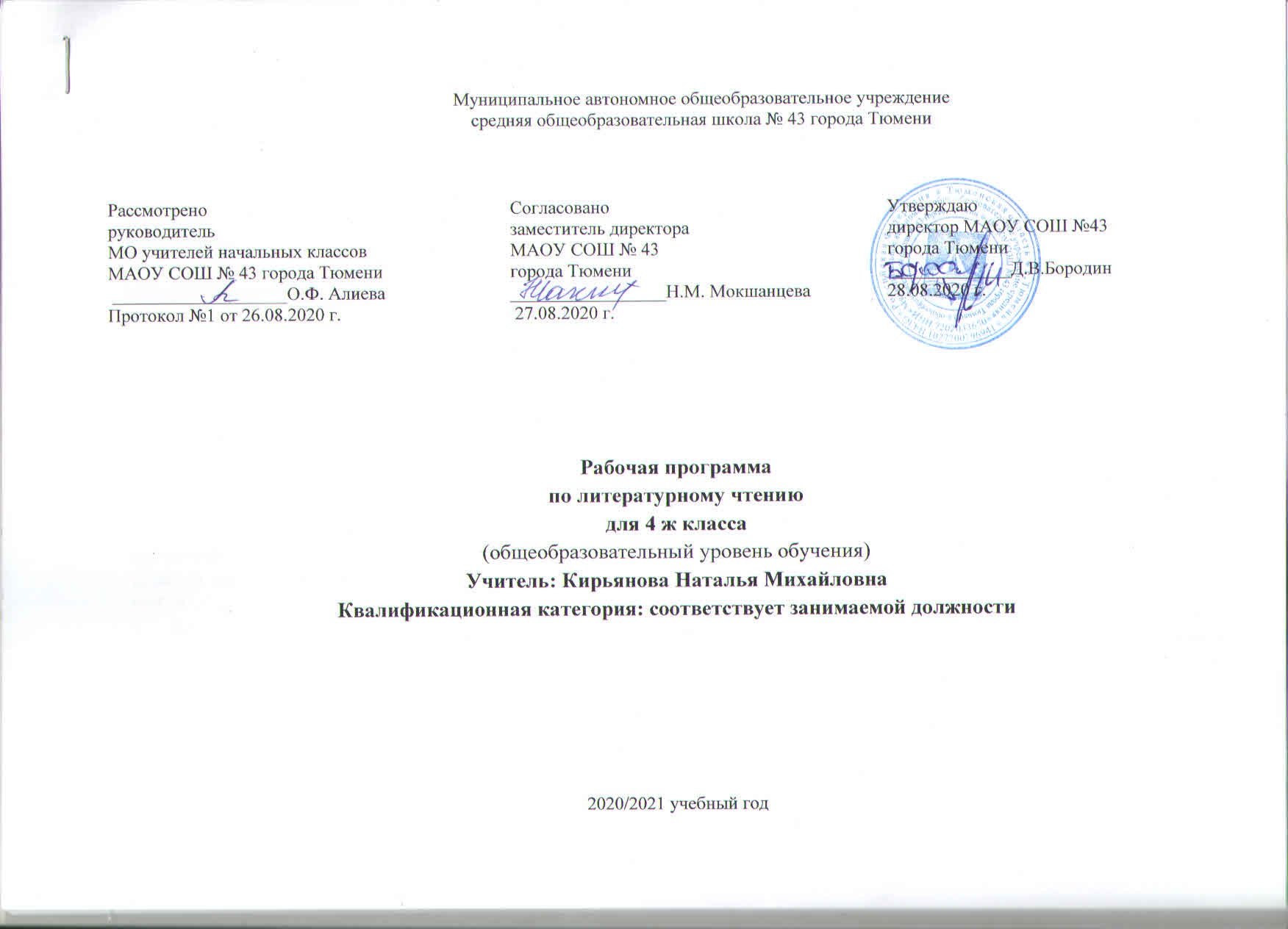 Пояснительная записка     Рабочая программа по предмету «Литературное чтение» для 4 класса составлена на основе федерального закона от 2 9.12.2012г.№ 273 –ФЗ «Об образовании в Российской Федерации» в соответствии с требованиями Федерального государственного образовательного стандарта начального общего образования (приказ от  06.10.2009г. №373  « Об утверждении и введении в действие федерального государственного образовательного стандарта начального общего образования») , на основе основной образовательной программы начального общего образования, согласно учебному плану МАОУ СОШ № 43 г. Тюмени на 2020-2021 учебный год.           Изучение курса литературного чтения в начальной школе направлено на достижение следующих целей:
овладение осознанным, правильным, беглым и выразительным чтением как базовым навыком в системе образования младших школьников; формирование читательского кругозора и приобретение опыта самостоятельной читательской деятельности; совершенствование всех видов речевой деятельности;
приобретения умения работать с разными видами информации;
развитие художественно-творческих и познавательных способностей, эмоциональной отзывчивости при чтении художественных произведений, формирование эстетического отношения к искусству слова; овладение первоначальными навыками работы с учебными и научно-познавательными текстами;
воспитание интереса к чтению и книге; обогащение нравственного опыта младших школьников, формирование представлений о добре и зле; развитие нравственных чувств, уважения к культуре народов многонациональной России и других стран.             Приоритетной целью обучения  является формирование читательской компетентности  школьника, осознание себя как грамотного читателя, способного к творческой деятельности.               Читательская компетентность определяется владением техникой чтения, приемами понимания прочитанного и прослушанного произведения, знанием книг и умением их самостоятельно выбирать, сформированностью духовной потребности в книге как средстве познания мира и самопознания. Среди предметов, входящих в образовательную область «Филология», курс литературного чтения в особой мере влияет на решение следующих задач:
1. Освоение общекультурных навыков чтения и понимания текста; воспитание интереса к чтению и книге.
Решение этой задачи предполагает прежде всего формирование осмысленного читательского навыка (интереса к процессу чтения и потребности читать произведения разных видов литературы), который во многом определяет успешность обучения младшего школьника по другим предметам, т. е. в результате освоения предметного содержания литературного чтения учащиеся приобретают общеучебное умение осознанно читать тексты.
2.Овладение речевой, письменной и коммуникативной культурой.
Выполнение этой задачи связано с умением работать с различными видами текстов, ориентироваться в книге, использовать ее для расширения знаний об окружающем мире. В результате обучения младшие школьники участвуют в диалоге, строят монологические высказывания (на основе произведений и личного опыта), сопоставляют и описывают различные объекты и процессы, самостоятельно пользуются справочным аппаратом учебника, находят информацию в словарях, справочниках и энциклопедиях.
3. Воспитание эстетического отношения к действительности, отраженной в художественной литературе.
Решение этой задачи способствует пониманию художественного произведения как особого вида искусства; формированию умения определять его художественную ценность и анализировать (на доступном уровне) средства выразительности. Развивается умение сравнивать искусство слова с другими видами искусства (живопись, театр, кино, музыка); находить сходство и различие разных жанров, используемых художественных средств.
4. Формирование нравственного сознания и эстетического вкуса младшего школьника; понимание духовной сущности произведений.
С учетом особенностей художественной литературы, ее нравственной сущности, влияния на становление личности маленького читателя решение этой задачи приобретает особое значение. В процессе работы с художественным произведением младший школьник осваивает основные нравственно-этические ценности взаимодействия с окружающим миром, получает навык анализа положительных и отрицательных действий героев, событий. Понимание значения эмоциональной окрашенности всех сюжетных линий произведения способствует воспитанию адекватного эмоционального состояния как предпосылки собственного поведения в жизни. Общая характеристика учебного предмета, курса     Литературное чтение является одним из тех базовых предметов начальной школы, общекультурное и метапредметное значение которого выходит за рамки предметной области.﻿ Во-первых, эта предметная область, как никакая другая, способствует формированию позитивного и целостного мировосприятия младших школьников, а также отвечает за воспитание нравственного, ответственного сознания.Во-вторых, средствами этого предмета формируется функциональная грамотность школьника и достигается результативность обучения в целом.﻿ освоение умений чтения и понимания текста, формирование всех видов речевой деятельности, овладение элементами коммуникативной культуры и, наконец, приобретение опыта самостоятельнойчитательской деятельности — вот круг тех задач, которые целенаправленно и системно решаются в рамках данной предметной области.﻿ именно чтение лежит в основе всех видов работы с информацией, начиная с ее поиска в рамках одного текста или в разных источниках, и заканчивая ее интерпретацией и преобразованием.Основная цель, реализуемая средствами литературного чтения, связана с формированием грамотного читателя, который с течением времени сможет самостоятельно выбирать книги и пользоваться библиотекой, и ориентируясь на собственные предпочтения, и в зависимости от поставленной учебной задачи, а также сможет использовать свою читательскую деятельность как средство самообразования.В силу особенностей, присущих данной предметной области, в ее рамках решаются также весьма разноплановые предметные задачи:— духовно-нравственная (от развития умения (на материале художественных произведений) понимать нравственный смысл целого до развития умения различать разные нравственные позиции);— духовно-эстетическая (от формирования умения видеть красоту целого до воспитания чуткости к отдельной детали);— литературоведческая (от формирования умения различать разные способы построения картин мира в художественных произведениях (роды, виды и жанры литературы) до развития понимания, с помощью каких именно средств выразительности достигается желаемый эмоциональный эффект (художественные приемы);— библиографическая (от формирования умений ориентироваться в книге по ее элементам и пользоваться ее справочным аппаратом до формирования умений работать сразу с несколькими источниками информации и осознанно отбирать список литературы для решения конкретной учебной задачи). Особое место в рамках литературного чтения занимает накопление опыта самостоятельной (индивидуальной и коллективной) интерпретации художественного произведения, который развивается в разных направлениях в системах читательской и речевой деятельности (от освоения детьми разных видов и форм пересказа текста до формирования умений анализировать текст, обсуждать его и защищать свою точку зрения; от формирования навыков учебного чтения по цепочке и по ролям до получения опыта творческой деятельности при инсценировании, драматизации и создании собственных текстов и иллюстраций по мотивам художественного произведения).Круг детского чтения в программе определяется по нескольким основаниям. Первые два связаны с формированием мотива чтения и созданием условий для формирования технического умения чтения. Так, на начальном этапе формирования этого умения обеспечен приоритет стихотворных (то есть с короткой строчкой) текстов или прозаических текстов с повторяющимися словами, словосочетаниями, предложениями, абзацами (с целью создать впечатление успешности чтения, что очень важно в период формирования технического умения чтения); также обеспечен приоритет текстов шуточного содержания, способных вызывать немедленную эмоцию радости и смеха (поскольку чувство юмора является основной формой проявления эстетического чувства в этом возрасте) для формирования мотива чтения. Определение места учебного предмета, курса в учебном плане        На изучение литературного чтения в начальной школе выделяется 540 ч. В 4 классе — 102 ч (3 ч.  в неделю, 34 учебные недели).Описание ценностных ориентиров содержания учебного предметаЛитературное чтение как учебный предмет в начальной школе имеет большое значение в решении задач не только обучения, но и воспитания. На уроках учащиеся знакомятся с художественными произведениями, нравственный потенциал которых очень высок. Таким образом, в процессе полноценного восприятия художественного произведения формируется духовно-нравственное воспитание и развитие учащихся начальных классов. Литературное чтение как вид искусства знакомит учащихся с нравственными ценностями своего народа и человечества и способствует формированию личностных качеств, соответствующих национальным и общечеловеческим ценностям. На уроках литературного чтения продолжается развитие техники чтения, особенно осмысленности. Читая и анализируя произведения, ребёнок задумывается над вечными ценностями (базовыми ценностями): добром, справедливостью, правдой… Огромную роль при этом играет эмоциональное восприятие произведения, которые формирует эмоциональную грамотность. Система духовно-нравственного воспитания и развития, реализуемая в рамках урока литературного чтения, формирует личностные качества человека, характеризующие его отношение к другим людям, к Родине. Личностные, метапредметные и предметные результаты освоения конкретного учебного предмета, курсаЛичностные результаты:формирование чувства гордости за свою Родину, её историю, российский народ, становление гуманистических и демократических ценностных ориентации многонационального российского общества;формирование средствами литературных произведений целостного взгляда на мир в единстве и разнообразии природы, народов, культур и религий;воспитание художественно-эстетического вкуса, эстетических потребностей, ценностей и чувств на основе опыта слушания и заучивания наизусть произведений художественной литературы;развитие этических чувств, доброжелательности и эмоционально-нравственной отзывчивости, понимания и сопереживания чувствам других людей;формирование уважительного отношения к иному мнению, истории и культуре других народов, выработка умения терпимо относиться к людям иной национальной принадлежности;овладение начальными навыками адаптации к школе, к школьному коллективу; принятие и освоение социальной роли обучающегося, развитие мотивов учебной деятельности и формирование личностного смысла учения;развитие самостоятельности и личной ответственности за свои поступки на основе представлений о нравственных нормах общения;развитие навыков сотрудничества со взрослыми и сверстниками в разных социальных ситуациях, умения избегать конфликтов и находить выходы из спорных ситуаций, умения сравнивать поступки героев литературных произведений со своими собственными поступками, осмысливать поступки героев;наличие мотивации к творческому труду и бережному отношению к материальным и духовным ценностям, формирование установки на безопасный, здоровый образ жизни.         Метапредметные результаты:овладение способностью принимать и сохранять цели и задачи учебной деятельности, поиска средств её осуществления;освоение способами решения проблем творческого и поискового характера;формирование умения планировать, контролировать и оценивать учебные действия в соответствии с поставленной задачей и условиями её реализации, определять наиболее эффективные способы достижения результата;формирование умения понимать причины успеха/неуспеха учебной деятельности и способности конструктивно действовать даже в ситуациях неуспеха;использование знаково-символических средств представления информации о книгах;активное использование речевых средств для решения коммуникативных и познавательных задач;использование различных способов поиска учебной информации в справочниках, словарях, энциклопедиях и интерпретации информации в соответствии с коммуникативными и познавательными задачами;овладение навыками смыслового чтения текстов в соответствии с целями и задачами, осознанного построения речевого высказывания в соответствии с задачами коммуникации и составления текстов в устной и письменной формах;овладение логическими действиями сравнения, анализа, синтеза, обобщения, классификации по родовидовым признакам, установления причинно-следственных связей, построения рассуждений;готовность слушать собеседника и вести диалог, признавать различные точки зрения и право каждого иметь и излагать своё мнение и аргументировать свою точку зрения и оценку событий;умение договариваться о распределении ролей в совместной деятельности, осуществлять взаимный контроль в совместной деятельности, общей цели и путей её достижения, осмысливать собственное поведение и поведение окружающих;готовность конструктивно разрешать конфликты посредством учёта интересов сторон и сотрудничества.         Регулятивные УУДФормулировать учебную задачу урока в минигруппе (паре), принимать её, сохранять на протяжении всего урока, периодически сверяя свои учебные действия с заданной задачей. Читать в соответствии с целью чтения (бегло, выразительно, по ролям, выразительно наизусть и пр.).Составлять план работы по решению учебной задачи урока в минигруппе или паре, предлагать совместно с группой (парой) план изучения темы урока. Выбирать вместе с группой (в паре) форму оценивания результатов, вырабатывать совместно с группой (в паре) критерии оценивания результатов. Оценивать свои достижения и результаты сверстников в группе (паре) по выработанным критериям и выбранным формам оценивания (шкалы, лесенки, баллы и пр.).Определять границы коллективного знания и незнания по теме самостоятельно (Что мы уже знаем по данной теме? Что мы уже умеем?), связывать с целевой установкой урока. Фиксировать по ходу урока и в конце урока удовлетворённость/неудовлетворённость своей работой на уроке (с помощью шкал, значков «+» и «-», «?»). Анализировать причины успеха/неуспеха с помощью оценочных шкал и знаковой системы («+» и «-», «?»).  Фиксировать причины неудач в устной форме в группе или паре. Предлагать варианты устранения причин неудач на уроке. Осознавать смысл и назначение позитивных установок на успешную работу, пользоваться ими в случае неудачи на уроке, проговаривая во внешней речи.         Познавательные УУДСчитывать информацию с новых, ещё неизвестных схем и моделей, толковать их, осознавать их необходимость для фиксации собственных знаний и умений.Анализировать литературный текст с опорой на систему вопросов учителя (учебника), выявлять основную мысль произведения, формулировать её на уровне обобщения в совместной коллективной деятельности. Замечать в литературных текстах сравнения и эпитеты, анализировать их назначение в тексте, использовать авторские сравнения и эпитеты в своих творческих работах. Сравнивать и сопоставлять произведения между собой, называя общее и различное в них (сказку бытовую и волшебную, сказку бытовую и басню, басню и рассказ). Сравнивать литературное произведение или эпизод из него с фрагментом музыкального произведения, репродукцией картины художника. Подбирать к тексту репродукции картин художника и фрагменты музыкальных произведений из дополнительных источников. Отбирать из ряда пословиц (поговорок) нужные для фиксации смысла произведения. Сравнивать мотивы героев поступков из одного литературного произведения, выявлять особенности их поведения в зависимости от мотива. Строить рассуждение (или доказательство своей точки зрения) по теме урока из 7-8 предложений.Осознавать сущность и   значение русских народных и литературных сказок, рассказов и стихов великих классиков литературы (Пушкина, Лермонтова, Чехова, Толстова, Крылова и др.) как часть русской национальной культуры.Осознавать смысл межпредметных понятий: типы текстов (повествование, описание), авторский замысел, авторское отношение, автор-рассказчик, лирический герой, изобразительно-выразительные средства языка (сравнение и эпитет), художник-живописец, репродукция картины художника, композитор, музыкальное произведение, первые печатные книги на Руси, сказки народные и литературные.Проявлять индивидуальные творческие способности при составлении рассказов, небольших стихотворений, басен, в процессе чтения по ролям и инсценировании, при выполнении проектных заданий. Предлагать вариант решения нравственной проблемы, исходя из своих нравственных установок и ценностей.Определять основную идею произведения (эпического и лирического), осознавать смысл образных слов и выражений, понимать, какую информацию о чувствах и настроении автора они несут, выявлять отношение автора к описываемым событиям и героям произведения.         Коммуникативные УУДСтроить рассуждение и доказательство своей точки зрения из 7-8 предложений, проявлять активность и стремление высказываться, задавать вопросы. Осознавать цель своего высказывания. Пользоваться элементарными приёмами убеждения, мимикой и жестикуляцией. Строить диалог в паре или группе, задавать вопросы на осмысление нравственной проблемы.Строить связное высказывание из  7-8 предложений по выбранной теме. Оформлять 3-4 слайда к проекту, письменно фиксируя основные положения устного высказывания.Проявлять терпимость к альтернативному мнению, не допускать агрессивного поведения, предлагать компромиссы, способы примирения в случае несогласия с точкой зрения оппонента. Объяснять сверстникам способы конструктивности и продуктивности бесконфликтной деятельности.Отбирать аргументы и факты для доказательства своей точки зрения. Выстраивать иерархию нравственных категорий, приемлемых или неприемлемых для оценивания событий, описываемых в произведении. Опираться на собственный нравственный опыт в ходе доказательства и оценивании событий.Формулировать цель работы группы, принимать и сохранять на протяжении всей работы в группе, соотносить с планом работы, выбирать для себя подходящие роли и функции. Вырабатывать в группе или паре критерии оценивания выполнения того или иного задания (упражнения). Оценивать достижения участников групповой или парной работы по выработанным критериям. Вырабатывать критерии оценивания поведения людей в различных жизненных ситуациях на основе нравственных норм. Руководствоваться выработанными критериями при оценке поступков литературных героев и своего собственного поведения.Объяснять причины конфликта, возникшего в группе, находить пути выхода из создавшейся ситуации. Приводить примеры похожих ситуаций из литературных произведений.Находить нужную информацию через беседу со взрослыми, через учебные книги, словари, справочники, энциклопедии для детей, через сеть Интернет, периодику и СМИ.Готовить небольшую презентацию (6-7 слайдов), обращаясь за помощью к взрослым только в случае затруднений. Использовать в презентации не только текст, но и изображения (картины художников, иллюстрации, графические схемы,  модели и пр.). Озвучивать презентацию с опорой на слайды, выстраивать монолог по продуманному плану.         Предметные результаты:понимание литературы как явления национальной и мировой культуры, средства сохранения и передачи нравственных ценностей и традиций;осознание значимости чтения для личного развития; формирование представлений о Родине и её людях, окружающем мире, культуре, первоначальных этических представлений, понятий о добре и зле, дружбе, честности; формирование потребности в систематическом чтении;достижение необходимого для продолжения образования уровня читательской компетентности, общего речевого развития, т. е. овладение чтением вслух и про себя, элементарными приёмами анализа художественных, научно-познавательных и учебных текстов с использованием элементарных литературоведческих понятий;использование разных видов чтения (изучающее (смысловое), выборочное, поисковое); умение осознанно воспринимать и оценивать содержание и специфику различных текстов, участвовать в их обсуждении, давать и обосновывать нравственную оценку поступков героев;умение самостоятельно выбирать интересующую литературу, пользоваться справочными источниками для понимания и получения дополнительной информации, составляя самостоятельно краткую аннотацию;умение использовать простейшие виды анализа различных текстов: устанавливать причинно-следственные связи и определять главную мысль произведения, делить текст на части, озаглавливать их, составлять простой план, находить средства выразительности, пересказывать произведение;умение работать с разными видами текстов, находить характерные особенности научно-познавательных, учебных и художественных произведений. На практическом уровне овладеть некоторыми видами письменной речи (повествование — создание текста по аналогии, рассуждение — письменный ответ на вопрос, описание — характеристика героев). Умение написать отзыв на прочитанное произведение;развитие художественно-творческих способностей, умение создавать собственный текст на основе художественного произведения, репродукции картин художников, по иллюстрациям, на основе личного опыта.Содержание учебного предмета, курсаРаздел «Виды речевой и читательской деятельности»        Совершенствование умения чтения про себя в процессе ознакомительного, просмотрового чтения, выборочного и изучающего чтения.       Совершенствование умений и навыков выразительного и осмысленного чтения: учет тех требований к выразительности чтения, которые продиктованы жанровой принадлежностью текста.       Дальнейшее развитие навыков свободного владения устной и письменной речью.       Дальнейшее формирование культуры предметного общения: а) умения целенаправленного доказательного высказывания с привлечением текста произведения; б) способности критично относиться к результатам собственного творчества; в) способности тактично оценивать результаты творчества одноклассников. Дальнейшее формирование культуры предметной переписки с научным клубом младшего школьника «Ключ и заря».Умение определять тему и главную мысль произведения; делить текст на смысловые части, составлять план текста и использовать его для пересказа; пересказывать текст кратко и подробно. Умение составлять общее представление о содержании основных литературных произведений, изученных в классе, ука- зывать их авторов и названия; характеризовать героев произведений; сравнивать характеры героев одного и разных произведений; выявлять авторское отношение к герою. Формирование библиографической культуры. Дальнейшее формирование умений ориентироваться в книге по ее элементам («Содержание» и «Оглавление», титульный лист, аннотация, сведения о художниках-иллюстраторах). Формирование умений составлять аннотацию на отдельное произведение и сборник произведений. Использование толкового, фразеологического и этимологического учебных словарей для уточнения значений и происхож- дения слов и выражений, встречающихся на страницах литературных произведений. Формирование умения выбирать книги в библиотеке на основе рекомендованного списка. Биография автора художественного произведения. Начальные представления о творческой биографии писателя (поэта, художника): а) роль конкретных жизненных впечатлений и наблюдений в создании художественного произведения;б) участие воображения и фантазии в создании произведений; в) диалоги с современным детским писателем и современными художниками (авторами иллюстраций к учебнику); детские вопросы к авторам и ответы на них. Представление о библиографическом словаре (без использования термина). Использование биографических сведений об авторе для составления небольшого сообщения о творчестве писателя или поэта. Раздел «Литературоведческая пропедевтика»       Устное народное творчество. Формирование общего представления о мифе как способе жизни человека в древности, помогающем установить отношения человека с миром природы. Представления о Мировом дереве как связи между миром человека и волшебным миром; представления о тотемных животных и тотемных растениях как прародителях человека.              Волшебная сказка. Отражение древних (мифологических) представлений о мире. Герой волшебной сказки. Представление о волшебном мире, волшебном помощнике и волшебных предметах, волшебных числах и словах. Особенности сюжета: нарушение социального (природного) порядка как причина выхода героя из дома; дорога к цели, пролегающая через волшебный мир; испытания, помощь волшебного помощника, победа над волшебным миром как восстановление социального (природного) порядка и справедливости.     Отслеживание особенностей мифологического восприятия мира в сказках народов мира, в старославянских легендах и русских народных сказках.     Былина как эпический жанр (историческое повествование). Характеристика эпического (исторического) героя (победитель в борьбе с природными силами; защитник границ княжества и отечества; человек, прославляющий своими деяниями — торговлей или ратными подвигами — свое отечество).      Проникновение фабульных элементов истории (в виде примет конкретно-исторического времени, исторических и географических названий) в жанры устного народного творчества: волшебной сказки («Морской царь и Василиса Премудрая») и былины («Садко»).      Авторская сказка. Сохранение структурных (жанровых и сюжетных) связей с народной сказкой и обретение нового смысла. Развитие сказочной «этики»: от победы с помощью магической силы — к торжеству ума, смекалки (в народной сказке); к осознанию ценности нравственного совершенства и силы любви (в авторской сказке).     Жизнь жанров фольклора во времени.      Взаимоотношения обрядов и праздников.      Жизнь жанра гимна во времени (античный Гимн природе и Государственный гимн РФ): жанровое и лексическое сходство.      Народная и авторская сказка.       Рассказ. Дальнейшие наблюдения за особенностями жанра рассказа: а) событие в рассказе — яркий случай, раскрывающий характер героя; б) сложность характера героя и развитие его во времени; в) драматизм рассказа (А. Чехов «Ванька», Л. Андреев «Петька на даче», Л. Улицкая «Бумажная победа»); г) формирование первичных представлений о художественной правде как правде мира чувств, которая может существовать в контексте вымысла и воображения; д) выразительность художественного языка.       Сказочная повесть: С. Лагерлеф «Чудесное путешествие Нильса с дикими гусями».      Жанровые особенности, роднящие сказочную повесть с жанром рассказа: наличие нескольких сюжетных линий, многообразие событий, протяженность действия во времени, реальность переживаний героя.      Жанровые особенности, роднящие сказочную повесть с жанром сказки: сосуществование реального и волшебного миров, превращения, подвиги героя и выполнение им трудных заданий, волшебные числа и волшебные слова.      Герой сказочной повести: проявление характера в поступках и речи, развитие характера во времени. Перенесение победы над волшебным миром в область нравственного смысла: не знание волшебного заклинания, а преодоление собственных недостатков, воспитание в себе нравственных принципов помогают герою вернуть человеческий облик.      Особенности поэзии. Выражение внутреннего мира автора посредством изображения окружающего мира. Разница картин мира, создаваемых поэтами. Общее представление об образе поэта через его творчество.       Формирование представления о разнообразии выразительных средств авторской поэзии: использование приемов олице- творения, сравнения, антитезы (контраста), лексического и композиционного повтора.      Общее представление о связи смысла стихотворения с избранной поэтом стихотворной формой (на примере классиче- ской и современной поэзии; знакомство с онегинской строфой).      Литература в контексте художественной культуры. Связь произведений литературы с произведениями других видов   искусства: с живописными и музыкальными произведениями.      Дальнейшее формирование культуры сравнительного анализа произведений, принадлежащих разным видам искусства: произведения сравниваются не на основе их тематического сходства, а на основе сходства или различия мировосприятия авторов (выраженных в произведении мыслей и переживаний).     Раздел «Элементы творческой деятельности учащихся»     Умение читать выразительно стихотворный и прозаический тексты, основываясь на восприятии и передаче их художественных особенностей, выражении собственного отношения к тексту и в соответствии с выработанными критериями.      Дальнейшее формирование умений обсуждать с одноклассниками иллюстрации в учебнике и репродукции живописных произведений из раздела «Музейный Дом», слушать и обсуждать музыкальные произведения и сравнивать их с художественными текстами и живописными произведениями с точки зрения выраженных в них мыслей, чувств и переживаний.     Дальнейшее формирование умений устно и письменно (в виде высказываний и коротких сочинений) делиться своими личными впечатлениями и наблюдениями, возникшими в ходе обсуждения литературных текстов, живописных и музыкальных произведений.     Формирование умений выполнять объемные творческие задания в рамках подготовки к литературной олимпиаде (по материалам, представленным в учебнике). Раздел «Круг чтения» Устное народное творчество Мифологические сюжеты Древней Греции, древних славян. Русские народные волшебные сказки: «Сивка-Бурка», «Крошечка-Хаврошечка», «Морозко», «Морской царь и Василиса Премудрая», «Иван-царевич и серый волк»*, «Финист — ясный сокол»*. Зарубежная волшебная сказка: «Алтын-сака — золотая бабка». Былины: а) киевского цикла: «Илья Муромец и Святогор»*, «Илья Муромец и Соловей-разбойник»; б) новгородского цикла: «Садко».           Классики русской литературы XVIII–первой половины XX в.: В. Жуковский «Славянка» (отрывок), «Весеннее чувство» (отрывок); А. Пушкин «Везувий зев открыл...», отрывки из «Евгения Онегина», «Гонимы вешними лучами...», «Сквозь волнистые туманы...»; М. Лермонтов «Парус»; Ф. Тютчев «Как весел грохот летних бурь…»; А. Фет «Это утро, радость эта...»; И. Бунин «Нет солнца, но светлы пруды...», «Детство»; Н. Заболоцкий «Сентябрь», «Оттепель»; В. Хлебников «Кузнечик»; В. Маяковский «Хорошее отношение к лошадям»; Б. Пастернак «Опять весна»; А. Чехов «Ванька», «Мальчики»; Л. Андреев «Петька на даче»; М. Волошин «Зеленый вал отпрянул...»; В. Набоков «Грибы», «Мой друг, я искренно жалею...», «Обида»; Погорельский «Черная курица, или Подземные жители» (в сокращении)*.          Классики русской литературы XX в.: А. Ахматова «Тайны ремесла», «Перед весной бывают дни...», «Памяти друга»; С. Михалков Государственный гимн Российской Федерации; Н. Рыленков «К Родине»; Н. Рубцов «Доволен я буквально всем»; Д. Самойлов «Красная осень»; А. Кушнер «Сирень»; В. Соколов «О умножении листвы...», «Все чернила вышли...»; Д. Кедрин «Все мне мерещится поле с гречихою...»; К. Паустовский «Теплый хлеб»*; Ю. Коваль «Лес, лес! Возьми мою глоть!»; И. Пивоварова «Как провожают пароходы», «Мы пошли в театр»*; В. Драгунский «Красный шарик в синем небе»*; Л. Улицкая «Бумажная победа»; М. Вайсман «Шмыгимышь»; С. Козлов «Не улетай, пой, птица!», «Давно бы так, заяц», «Лисичка»*; Б. Сергуненков «Конь Мотылек»; С. Маршак «Как поработала зима!..»; А. Пантелеев «Главный инженер».         Зарубежная литература: древнегреческий Гимн природе; древнегреческое сказание «Персей»; Плиний Младший «Письмо Тациту».        Авторские волшебные сказки: Г. Андерсен «Стойкий оловянный солдатик»*, «Снежная королева»* (в отрывках), «Русалочка» (в сокращении); С. Лагерлеф «Путешествие Нильса с дикими гусями» (в отрывках); А. Сент-Экзюпери «Маленький принц»* (в отрывках); Дж. Даррелл «Землянично-розовый дом»* (отрывок из повести «Моя семья и другие животные»).Все разделы реализуются в рамках следующих глав учебника: Глава 1. Постигаем законы волшебной сказки: отыскиваем в ней отражение древних представлений о мире (13 часов) Формирование общего представления о «мифе» как способе жизни человека в древности, помогающем установить отношения человека с миром природы. Представления о Мировом дереве как о связи между миром человека и волшебными мирами; представления о тотемных животных и тотемных растениях как о прародителях человека. Волшебная сказка. Отражение древних (мифологических) представлений о мире. Герой волшебной сказки. Представление о волшебном мире, волшебном помощнике и волшебных предметах, волшебных числах и словах. Особенности сюжета (нарушение социального (природного) порядка как причина выхода героя из дома; дорога к цели, пролегающая через волшебный мир; испытания, помощь волшебного помощника, победа над волшебным миром как восстановление социального (природного) порядка и справедливости). Отслеживание особенностей мифологического восприятия мира в сказках народов мира, в старославянских легендах и русских народных сказках. Былина как эпический жанр (историческое повествование). Характеристика эпического (исторического) героя (победитель в борьбе с природными силами; защитник границ княжества и отечества; человек, прославляющий своими деяниями — торговлей или ратными подвигами — свое отечество). Проникновение фабульных элементов истории (в виде примет конкретно-исторического времени, исторических и географических названий) в жанры устного народного творчества: волшебной сказки («Морской царь и Василиса Премудрая») и былины («Садко»). Глава 2. Знакомимся с повествованиями, основанными на фольклоре. Обнаруживаем в былине интерес к истории, а авторской сказке- интерес к миру чувств (12 часов) Авторская сказка. Сохранение структурных (жанровых и сюжетных) связей с народной сказкой и обретение нового смысла. Развитие сказочной «этики»: от победы с помощью магической силы — к торжеству ума, смекалки (в народной сказке); к осознанию ценности нравственного совершенства и силы любви (в авторской сказке). Жизнь жанров фольклора во времени Взаимоотношения обрядов и праздников. Жизнь древнего жанра гимна во времени (античный гимн «Природе» и «Гимн России»): жанровое и лексическое сходство. Народная и авторская сказка. Глава 3. Учимся у поэтов и художников видеть красоту природы и красоту человека. (14 часов) Сказочная повесть. С. Лагерлѐф «Чудесное путешествие Нильса с дикими гусями». Жанровые особенности, роднящие сказочную повесть с жанром рассказа: наличие нескольких сюжетных линий, многообразие событий, протяженность действия во времени, реальность переживаний героя. Жанровые особенности, роднящие сказочную повесть с жанром сказки: сосуществование реального и волшебного мира, превращения, подвиги героя и выполнение им трудных заданий, волшебные числа и волшебные слова. Герой сказочной повести: проявление характера в поступках и речи, развитие характера во времени. Перенесение победы над волшебным миром в область нравственного смысла: не знание волшебного заклинания, а преодоление собственных недостатков, воспитание в себе нравственных принципов помогают Нильсу вернуть себе человеческий облик. Особенности поэзии. Выражение внутреннего мира автора посредством изображения окружающего мира. Разница картин мира, создаваемых поэтами. Общее представление об образе поэта через его творчество. Формирование представления о разнообразии выразительных средств авторской поэзии: использование приемов олицетворения, сравнения, антитезы (контраста); лексического и композиционного повтора. Общее представление о связи смысла стихотворения с избранной поэтом стихотворной формой (на примере классической и современной поэзии, знакомство с Онегинской строфой). Глава 4. Всматриваемся в лица наших сверстников, живших задолго до нас. (11 часов) Рассказ. Дальнейшие наблюдения за особенностями жанра рассказа: а) событие в рассказе — яркий случай, раскрывающий характер героя; б) сложность характера героя и развитие его во времени; в) драматизм рассказа (А. Чехов «Ванька», Л. Андреев «Петька на даче», Л. Улицкая «Бумажная победа»); г) формирование первичных представлений о художественной правде как о правде мира чувств, которая может существовать в контексте вымысла и воображения; д) выразительность художественного языка. Глава 5. Пытаемся понять, как на нас воздействует красота. (9 часов) Биография автора художественного произведения. Начальные представления о творческой биографии писателя (поэта, художника): 1. роль конкретных жизненных впечатлений и наблюдений в создании художественного произведения; 2. участие воображения и фантазии в создании произведений; 3. диалоги с современным московским детским писателем и современными художниками (авторами иллюстраций к учебнику); детские вопросы к авторам и ответы на них. Глава 6. Приближаемся к разгадке тайны особого зрения. (8 часов)Умения и навыки чтения и говорения. Совершенствование навыков выразительного и осмысленного чтения. Дальнейшее развитие навыков свободного владения устной и письменной речью. Формирование культуры предметного общения: 1. умений целенаправленного доказательного высказывания с привлечением текста произведения; 2. способности критично относиться к результатам собственного творчества; 3. способности тактично оценивать результаты творчества одноклассников.                                                                              Глава 7. Обнаруживаем, что у искусства есть своя особенная, правда. (16 часов) Литература в контексте художественной культуры. Связь произведений литературы с произведениями других видов искусства: с живописными и музыкальными произведениями. Дальнейшее формирование культуры сравнительного анализа произведений, принадлежащих к разным видам искусства: произведения сравниваются не на основе их тематического сходства, а на основе сходства или различия мировосприятия их авторов (выраженных в произведении мыслей и переживаний). Глава 8. Убеждаемся, что без прошлого у людей нет будущего. Задумываемся над тем, что такое отечество. (19 часов). Библиографическая культура. Дальнейшее формирование умений ориентироваться в книге по ее элементам («Содержание» и «Оглавление» книги, титульный лист, аннотация, сведения о художниках-иллюстраторах книги). Формирование умений составлять аннотацию на отдельное произведение и сборник произведений. Представление о собрании сочинений. Использование толкового и этимологического учебных словарей для уточнения значений и происхождения слов, встречающихся на страницах литературных произведений. Представление о библиографическом словаре (без использования термина). Использование биографических сведений об авторе для составления небольшого сообщения о творчестве писателя или поэта. Формирование умений выбирать книги в библиотеке на основе рекомендованного списка. Формы организации учебных занятий: фронтальная, парная, групповая, индивидуальная.Тематическое планирование с определением основных видов учебной деятельности обучающихсяОписание материально- технического обеспечения образовательного процесса1.Программы четырехлетней начальной школы: Проект «Перспективная начальная школа»/ Р.Г. Чуракова, М.Л. Каленчук, Н.А. Чуракова, А.Л. Чекин, Г.В. Трофимова, И.И. Колесниченко, Т.М. Рагозина, И.Б. Мылова, Е.П. Бененсон, А.Г. Паутова, Н.Г. Агаркова, Ю.А. Агарков; Сост. Р.Г. Чуракова. М.: Академкнига/Учебник, 2006 2.Малаховская, О. В. Литературное чтение. 4 класс: хрестоматия / под ред. Н. А. Чураковой. М.: Академкнига / Учебник.3.Чуракова, Н. А. Литературное чтение: учебник. 4 класс. В 2 ч. М.: Академкнига / Учебник.4.ТСО:Классная доска. Персональный компьютер, проектор.Интернет – ресурсы:1. Сайт «Я иду на урок начальной школы»: http://nsc.1september.ru/urok2. Электронная версия журнала «Начальная школа»: http://nsc.1september.ru/index.php3. Социальная сеть работников образования: http://nsportal.ru/nachalnaya-shkola4. Фестиваль педагогических идей «Открытый урок»: http://festival.1september.ru5. Методические пособия и рабочие программы учителям начальной школы: http://www.nachalka.com6. Сетевое сообщество педагогов: http://rusedu.net7. Учительский портал: http://www.uchportal.ru8. Видеоуроки по основным предметам школьной программы: http://interneturok.ru9. Сайт «Сообщество взаимопомощи учителей»: http://pedsovet.su10. Единая коллекция цифровых образовательных ресурсов — http://school-collection.edu.ru/Планируемые результаты освоения учебного предмета, курсаПланируемые результаты освоения учебной программы   по курсу «Литературное чтение» к концу 4-го года обученияРаздел «Виды речевой и читательской деятельности»Аудирование, чтение вслух и про себя, работа с разными видами текста, библиографическая культура, работа с текстом художественного произведения, культура речевого общения.Выпускник  научится:читать про себя в процессе первичного ознакомительного чтения, выборочного чтения и повторного изучающего чтения;грамотно писать письма и отвечать  на полученные письма в процессе предметной переписки с научным клубом младшего школьника «Ключ и заря»;определять главную тему и мысль произведения; делить тест на смысловые части, составлять план текста и использовать его для пересказа; пересказывать текст кратко и подробно; представлять содержание основных литературных произведений, изученных в классе, указывать их авторов и названия;перечислять названия 2-3 детских журналов и пересказывать их основное содержание (на уровне рубрик);характеризовать героев произведений; сравнивать характеры одного и разных произведений; выявлять авторское отношение к герою;обосновывать своё высказывание о литературном произведении или герое, подтверждать его фрагментами или отдельными строчками из произведения;читать наизусть (по выбору) стихотворные произведения или отрывки из них, спокойно воспринимать замечания и критику одноклассников по поводу своей манеры чтения;ориентироваться в книге по её элементам (автор, название, титульный лист, страница «Содержание» или «Оглавление», аннотация, иллюстрации);составлять тематический, жанровый и монографический сборники произведений; составлять аннотацию на отдельное произведение и на сборники произведений;делать самостоятельный выбор книг в библиотеке с целью решения разных задач (чтение согласно рекомендованному списку; подготовка устного сообщения на определённую тему);высказывать оценочные суждения о героях прочитанных произведений и тактично воспринимать мнения одноклассников;самостоятельно работать с разными источниками информации (включая словари и справочники разного направления).Раздел «Литературоведческая пропедевтика»Различение типов рифм, различение жанровых особенностей произведений народного творчества и авторской литературы, узнавание в текстах литературных приёмов (сравнение, олицетворение, звукопись, гипербола, контраст) и понимание причин их использования.Выпускник  научится:представлять основной вектор движения художественной культуры: от народного творчества к авторским формам;отличать народные произведения от авторских;находить и различать средства художественной выразительности в авторской литературе (приёмы: сравнение, олицетворение, гипербола (преувеличение), звукопись, контраст,  повтор, разные типы рифмы).Выпускник в процессе самостоятельной, парной, групповой и коллективной работы получит возможность научиться:отслеживать особенности мифологического восприятия мира в сказках народов мира, в старославянских легендах и русских народных сказках;отслеживать проникновение фабульных элементов истории (в виде примет конкретно-исторического времени, исторических и географических названий) в жанры устного народного творчества – волшебной сказки и былины;представлять жизнь жанров фольклора во времени (эволюция жанра волшебной сказки; сохранение жанровых особенностей гимна);обнаруживать связь смысла стихотворения с избранной поэтом стихотворной формой (на примере классической и современной поэзии);понимать роль творческой биографии писателя (поэта, художника) в создании художественного произведения;понимать, что произведения, принадлежащие к разным видам искусства могут сравниваться не только на основе их тематического сходства, но и на основе сходства или различия мировосприятия их авторов (выраженных в произведении мыслей и переживаний).Раздел «Элементы творческой деятельности учащихся»Чтение по ролям,  устное словесное рисование, работа с репродукциями, создание собственных текстов.Выпускник  в процессе самостоятельной, парной, групповой и  коллективной работы получат возможность научиться:читать вслух стихотворный  и прозаический тексты  на основе восприятия и  передачи их художественных особенностей, выражения собственного отношения и в соответствии с выработанными критериями выразительного чтения;обсуждать с одноклассниками литературные,  живописные и музыкальные произведения  с точки зрения выраженных в них мыслей, чувств и переживаний; устно и письменно (в форме высказываний или коротких сочинений) делиться своими личными впечатлениями и наблюдениями, возникшими в ходе обсуждения литературных текстов, музыкальных  и живописных произведений.             Ожидаемые результаты формирования    к концу 4-го года обученияВ области предметных общих учебных действийВыпускник научится:ориентироваться в книге по названию, оглавлению, отличать сборник произведений от авторской книги;самостоятельно и целенаправленно осуществлять выбор книги в библиотеке по заданной тематике, по собственному желанию;составлять краткую аннотацию (автор, название, тема книги, рекомендации к чтению) на литературное произведение по заданному образцу;пользоваться алфавитным каталогом, самостоятельно пользоваться соответствующими возрасту словарями и справочной литературой.сравнивать, сопоставлять художественные произведения разных жанров, выделяя два - три существенных признака (отличать прозаический текст от стихотворного; распознавать особенности построения фольклорных форм: сказки, загадки, пословицы).читать по ролям литературное произведение;создавать текст на основе интерпретации художественного произведения, репродукций картин художников, по серии иллюстраций к произведению или на основе личного опыта;реконструировать текст, используя различные способы работы с «деформированным» текстом: восстанавливать последовательность событий, причинно-следственные связи.Выпускник в процессе самостоятельной, парной, групповой и коллективной работы получит возможность научиться:ориентироваться в мире детской литературы на основе знакомства с выдающимися произведениями классической и современной отечественной и зарубежной литературы;определять предпочтительный круг чтения, исходя из собственных интересов и познавательных потребностей;писать отзыв о прочитанной книге;работать с тематическим каталогом;работать с детской периодикой.сравнивать, сопоставлять различные виды текстов, используя ряд литературоведческих понятий (фольклорная и авторская литература, структура текста, герой, автор) и средств художественной выразительности (сравнение, олицетворение, метафора, эпитет1);создавать прозаический или поэтический текст по аналогии на основе авторского текста, используя средства художественной выразительности (в том числе из текста).творчески пересказывать текст (от лица героя, от автора), дополнять текст;создавать иллюстрации по содержанию произведения;работать в группе, создавая инсценировки по произведению, сценарии, проекты;создавать собственный текст (повествование–по аналогии, рассуждение – развёрнутый ответ на вопрос; описание – характеристика героя).В области познавательных общих учебных действийВыпускник научится:свободно работать с текстом: уметь выделять информацию, заданную аспектом рассмотрения, и удерживать заявленный аспект; уметь быстро менять аспект рассмотрения;свободно ориентироваться в текущей учебной книге и в других книгах комплекта; в корпусе учебных словарей, в периодических изданиях, в фонде школьной библиотеки: уметь находить нужную информацию и использовать её в разных учебных целях; свободно работать с разными источниками информации (представленными в текстовой форме, в виде произведений изобразительного и музыкального искусства).В области коммуникативных учебных действийВыпускник научится:В рамках коммуникации как сотрудничества:разным формам учебной кооперации (работа вдвоём, в малой группе, в большой группе) и разным социальным ролям (ведущего и исполнителя).В рамках коммуникации как взаимодействия:понимать основание разницы между заявленными точками зрения, позициями и уметь мотивированно и корректно присоединяться к одной из них или аргументировано высказывать свою собственную точку зрения; уметь корректно критиковать альтернативную позицию.В области регулятивных учебных действийВыпускник научится:осуществлять самоконтроль и контроль за ходом выполнения работы и полученного результата.В области личностных учебных действийВыпускник получит возможность научится:осознавать значение литературного чтения в формировании собственной культуры и мировосприятия;профилировать свою нравственно-этическую ориентацию (накопив в ходе анализа произведений и общения по их поводу опыт моральных оценок и нравственного выбора).Виды речевой и читательской деятельностиАудированиеУмение адекватно воспринимать на слух звучащую речь: чтение текста вслух учителем и одноклассниками, высказывания собеседников, адресованные себе вопросы. Понимание смысла звучащей речи: выделение её цели и смысловых доминант, удержание обсуждаемого аспекта, способность отвечать на вопросы по её содержанию и задавать собственные вопросы.        Чтение вслух.Укрепление мотива чтения как основы для перехода от слогового чтения к чтению целыми словами, а также постепенного увеличения скорости чтения. Формирование мотива читать вслух в процессе чтения по ролям и чтения по цепочке, а также участия в инсценировках и драматизациях. Освоение особенностей выразительного чтения ( от чтения отдельных предложений с интонационным выделением знаков препинания на начальном этапе до понимания не только сюжетных, но и жанровых требований и ограничений самого читаемого текста (лирическое стихотворение читается не так, как былина, а гимн – не так, как колыбельная песенка или прибаутка) и осознанный выбор подходящих к случаю интонации, тона, пауз, логических ударений).     Чтение про себя.Умение самостоятельно читать текст небольшого объёма с разными целями: для составления общего впечатления в рамках ознакомительного чтения; для составления общего представления о содержании отдельных глав учебника, детских книг и популярных детских журналов в рамках просмотрового чтения; для привлечения уже пройденного материала в новый контекст в рамках повторного просмотрового чтения; для выяснения существенных подробностей текста в рамках изучающего чтения. Умение находить в изучаемом тексте необходимые сведения, а также умение находить в словарях нужные словарные статьи и извлекать из них требуемую информацию в рамках выборочного чтения.        Говорение( культура речевого высказывания и речевого общения)Освоение разновидностей монологического высказывания: в форме краткого или развёрнутого ответа на вопрос; в форме передачи собственных впечатлений от текста или живописного произведения, а также передачи жизненных наблюдений и впечатлений; в форме доказательного суждения с опорой на текст (зачитывание нужного места в тексте).Освоение особенностей диалогического общения: умение слушать высказывания собеседника и выражать к ним своё отношение (согласие/несогласие). Умение спорить, опираясь на содержание текста, а не на собственные эмоции.Этическая сторона диалогического общения – использование норм речевого этикета и воспитание сострадательного отношения к проигравшей в споре стороне – рассматривается системно на занятиях по развитию речи в рамках уроков русского языка.     Письмо (культура письменной речи)Освоение жанра письма в процессе предметной переписки с научным клубом младшего школьника «Ключ и заря»: умение самостоятельно заполнить два конверта (адресата и адресанта), использовать формулы вежливости в начале и в конце письма; отвечать на вопросы учебника и выполнять творческие задания (специальные вопросы и задания в конце каждой четверти, адресованные членам клуба и предназначенные для переписки).Накопление опыта предметной переписки: научиться реагировать на получение писем из клуба, отвечать на вопросы, заданные не только в учебнике, но и в этих письмах.Различение видов текста (текст-повествование, текст-описание, текст-рассуждение) и их практическое освоение в форме мини-сочинений; краткие сочинения по личным наблюдениям и впечатлениям; сочинения по живописным произведениям; письменное составление аннотаций к отдельным произведениям и сборникам произведений; обучение культуре предметной и бытовой переписки; использование в письменной речи средств художественной выразительности (сравнений, олицетворений, синонимов, антонимов) – весь этот круг задач решается в комплекте «Перспективная начальная школа» на уроках русского языка средствами раздела «Развитие речи» (2 часть учебника «Русский язык» 2-4 классы).        Работа с текстом художественного произведенияАнализ заголовка с целью прогнозирования содержания текста и повторный анализ заголовка после прочтения текста. Аспектный анализ текста (через систему вопросов и заданий), определение его эмоционально-смысловых доминант (основная мысль в басне, переживания в лирическом стихотворении, противоположные позиции героев и авторский вывод в рассказе, основная интонация в колыбельной песне, былине, гимне). Определение особенностей построения текста, выделение ключевых действующих лиц, выявление средств художественной выразительности. Умение определить характер героя (через его словесный портрет, анализ поступков, речевое поведение, через авторский комментарий), проследить развитие характера героя во времени, реконструировать мотивы его поступков; сравнительный анализ поведения разных героев и способность выработать собственную оценку их поведения. Обнаружение (с помощью учителя) авторской позиции в прозаических текстах и направления авторских переживаний в лирических текстах.В результате работы с текстом: умение выделять в тексте разные сюжетные линии; видеть разные точки зрения или позиции, устанавливать причинно-следственные связи в развитии сюжета и в поведении героев; понимать авторскую точку зрения; выделять основную мысль текста; обнаруживать выразительные средства и понимать смысл их использования.      Работа с учебными и научно-популярными текстамиОбучение структурированию научно-популярного и учебного текстов, выделению в тексте отдельных частей, ключевых слов, составлению плана пересказа ведётся в комплекте «Перспективная начальная школа» на уроках русского языка средствами раздела «Развитие речи» (2 часть учебника «Русский язык» 2-4 классы).       Формирование библиографической культурыУмение пользоваться аппаратом учебника (содержание, оглавление, условные обозначения), навыки работы с дополнительными текстами и иллюстрациями. Представление о книге-сборнике, книге-произведении, о периодической печати, о справочной литературе. Практическое умение составить монографический, жанровый и тематический сборники, опираясь на содержание учебника «Литературное чтение». Систематическое использование словарной и справочной литературы на уроках и в домашних условиях. Представление об алфавитном каталоге библиотеки. Практическое использование фондов школьной библиотеки в учебном процессе для решения конкретных задач, сформулированных в методическом аппарате учебника.Знакомство с книгой как с особым видом искусства, изучение её элементов, а также практическое освоение жанра аннотации – все эти задачи в комплекте  «Перспективная начальная школа» на уроках русского языка средствами раздела «Развитие речи» (2 часть учебника «Русский язык» 2-4 классы).       Литературоведческая пропедевтика    Работа с текстами разных видов и жанров литературыОпределение принадлежности текста к фольклорному миру или кругу авторских произведений (от указания формальных примет до понимания разной степени разработанности характеров героев, наличия/отсутствия в тексте слоя индивидуальных переживаний, обнаружение разного мира ценностей – коллективных или индивидуальных). Понимание жанровых особенностей текста (волшебная сказка, докучная сказка, рассказ, небылица, колыбельная песенка, закличка, гимн) и начальные умения выявлять и обосновывать жанровую принадлежность текста, опираясь на его ярко выраженные жанровые особенности.Понимание разности между художественными  и научно-популярными текстами. Умение доказательно показать принадлежность текста к кругу художественных или научно-популярных текстов (через анализ целей создания текстов, их содержания и средств выразительности). Понимание отличий прозаического и поэтического текстов. Умение реконструировать (с помощью учителя) позицию автора в любом авторском тексте, а также понимать переживания героев в лирическом стихотворении.       Работа с произведениями разных видов искусства (литература, живопись, прикладное искусство, скульптура, музыка)Представление о литературе как об одном из видов искусства. Сравнение особенностей мировосприятия писателя/поэта, живописца и композитора (на материале близких концептуально-тематически литературных, живописных и музыкальных произведений). Способность произведений, принадлежащих к разным видам искусства, транслировать сходные мысли и выражать похожие переживания авторов-создателей.Представление о литературе как явлении художественной культуры. Сравнение произведений, принадлежащих к разным видам искусства, для обнаружения сходства воссозданных в них картин мира.       Элементы творческой деятельности (интерпретация литературного текста, живописного и музыкального произведений) Чтение художественного произведения (или его фрагментов) по ролям и по цепочке (в том числе и с опорой на цветное маркирование).Умение читать выразительно поэтический и прозаический текст на основе восприятия и передачи художественных особенностей текста, выражения собственного отношения к тексту и в соответствии с выработанными критериями выразительного чтения (понимание прочитанного, умение осознанно выбирать интонацию, темп чтения и делать необходимые паузы в соответствии с особенностями текста). Умение рассматривать иллюстрации в учебнике и репродукции живописных произведений в разделе «Музейный Дом», сравнивать их с художественными текстами с точки зрения выраженных в них мыслей, чувств и переживаний.Практическое освоение малых фольклорных жанров: сочинение собственных текстов и инсценирование их с помощью выразительных средств (мимики, жестов, интонации). Способность устно и письменно делиться своими личными впечатлениями и наблюдениями, возникшими в ходе обсуждения литературных текстов, живописных и музыкальных произведений.       Круг детского чтения      Произведения устного народного творчестваМалые жанры фольклора (прибаутки, считалки, небылицы, скороговорки, загадки, заклички); народные сказки (докучные, кумулятивные, сказки о животных, бытовые, волшебные); пословицы и поговорки.      Авторские произведенияПроизведения, укоренённые в фольклоре (басни, былины, гимны).       Литературные авторские произведенияПроизведения классиков отечественной литературы 19-20 веков (стихотворения, рассказы, сказки, волшебные сказки в стихах, повесть).Произведения классиков детской литературы (стихотворения, рассказы, сказки,  сказочные повести).Произведения современной классической литературы (с учётом многонациональности России) и зарубежной литературы (стихотворения, рассказы, сказки,  сказочные повести).         Разные виды книгИсторическая, приключенческая, фантастическая, научно-популярная, справочно-энциклопедическая литература; детские периодические издания№п/пРазделТема урокаКол-вочасовОсновные виды учебной деятельностиДатаДата№п/пРазделТема урокаКол-вочасовОсновные виды учебной деятельностипланфакт1Как люди в древности представляли себе окружающий мир. Древние представления о Мировом дереве, соединяющем Верхний, Средний и Нижний миры. Использование ИТ.1Прогнозировать содержание раздела. Планировать работу по теме, используя условные обозначения. Читать текст вслух целыми словами, интонационно объединяя их в словосочетания, увеличивать темп чтения при повторном чтении текста, выборочно читать текст про себя, отвечать на вопросы. Находить необходимую информацию в книге. Обобщать полученную информацию по истории создания книги. Осмыслить значение книги для прошлого, настоящего и будущего. Находить книгу в школьной библиотеке, пользуясь тематическим каталогом. Придумывать рассказы о книге, используя различные источники информации.Участвовать в работе пары и группы, читать текст друг другу. Договариваться друг с другом; принимать позицию собеседника, проявлять уважение к чужому мнению. Проверять себя и самостоятельно оценивать свои достижения2.09-04.092Древнегреческое сказание «Персей». Поход в «Музейный Дом». Икона «Христос спускается в ад»Осознание значимости чтения и изучения литературы для своего дальнейшего развития.1Прогнозировать содержание раздела. Планировать работу по теме, используя условные обозначения. Читать текст вслух целыми словами, интонационно объединяя их в словосочетания, увеличивать темп чтения при повторном чтении текста, выборочно читать текст про себя, отвечать на вопросы. Находить необходимую информацию в книге. Обобщать полученную информацию по истории создания книги. Осмыслить значение книги для прошлого, настоящего и будущего. Находить книгу в школьной библиотеке, пользуясь тематическим каталогом. Придумывать рассказы о книге, используя различные источники информации.Участвовать в работе пары и группы, читать текст друг другу. Договариваться друг с другом; принимать позицию собеседника, проявлять уважение к чужому мнению. Проверять себя и самостоятельно оценивать свои достижения2.09-04.093Древнегреческое сказание «Персей».Поход в «Музейный Дом». Икона с изображением Георгия Победоносца.1Прогнозировать содержание раздела. Планировать работу по теме, используя условные обозначения. Читать текст вслух целыми словами, интонационно объединяя их в словосочетания, увеличивать темп чтения при повторном чтении текста, выборочно читать текст про себя, отвечать на вопросы. Находить необходимую информацию в книге. Обобщать полученную информацию по истории создания книги. Осмыслить значение книги для прошлого, настоящего и будущего. Находить книгу в школьной библиотеке, пользуясь тематическим каталогом. Придумывать рассказы о книге, используя различные источники информации.Участвовать в работе пары и группы, читать текст друг другу. Договариваться друг с другом; принимать позицию собеседника, проявлять уважение к чужому мнению. Проверять себя и самостоятельно оценивать свои достижения2.09-04.094Особенности героя волшебной сказки. Русская народная сказка «Сивка-бурка»1Прогнозировать содержание раздела. Планировать работу по теме, используя условные обозначения. Читать текст вслух целыми словами, интонационно объединяя их в словосочетания, увеличивать темп чтения при повторном чтении текста, выборочно читать текст про себя, отвечать на вопросы. Находить необходимую информацию в книге. Обобщать полученную информацию по истории создания книги. Осмыслить значение книги для прошлого, настоящего и будущего. Находить книгу в школьной библиотеке, пользуясь тематическим каталогом. Придумывать рассказы о книге, используя различные источники информации.Участвовать в работе пары и группы, читать текст друг другу. Договариваться друг с другом; принимать позицию собеседника, проявлять уважение к чужому мнению. Проверять себя и самостоятельно оценивать свои достижения07.09-11.095Русская народная сказка «Крошечка-Хаврошечка»                                      Использование ИТ.1Прогнозировать содержание раздела. Планировать работу по теме, используя условные обозначения. Читать текст вслух целыми словами, интонационно объединяя их в словосочетания, увеличивать темп чтения при повторном чтении текста, выборочно читать текст про себя, отвечать на вопросы. Находить необходимую информацию в книге. Обобщать полученную информацию по истории создания книги. Осмыслить значение книги для прошлого, настоящего и будущего. Находить книгу в школьной библиотеке, пользуясь тематическим каталогом. Придумывать рассказы о книге, используя различные источники информации.Участвовать в работе пары и группы, читать текст друг другу. Договариваться друг с другом; принимать позицию собеседника, проявлять уважение к чужому мнению. Проверять себя и самостоятельно оценивать свои достижения07.09-11.096Русская народная сказка «Морской царь и Василиса Премудрая»1Прогнозировать содержание раздела. Планировать работу по теме, используя условные обозначения. Читать текст вслух целыми словами, интонационно объединяя их в словосочетания, увеличивать темп чтения при повторном чтении текста, выборочно читать текст про себя, отвечать на вопросы. Находить необходимую информацию в книге. Обобщать полученную информацию по истории создания книги. Осмыслить значение книги для прошлого, настоящего и будущего. Находить книгу в школьной библиотеке, пользуясь тематическим каталогом. Придумывать рассказы о книге, используя различные источники информации.Участвовать в работе пары и группы, читать текст друг другу. Договариваться друг с другом; принимать позицию собеседника, проявлять уважение к чужому мнению. Проверять себя и самостоятельно оценивать свои достижения07.09-11.097Русская народная сказка «Морозко»Использование ИТ.1Прогнозировать содержание раздела. Планировать работу по теме, используя условные обозначения. Читать текст вслух целыми словами, интонационно объединяя их в словосочетания, увеличивать темп чтения при повторном чтении текста, выборочно читать текст про себя, отвечать на вопросы. Находить необходимую информацию в книге. Обобщать полученную информацию по истории создания книги. Осмыслить значение книги для прошлого, настоящего и будущего. Находить книгу в школьной библиотеке, пользуясь тематическим каталогом. Придумывать рассказы о книге, используя различные источники информации.Участвовать в работе пары и группы, читать текст друг другу. Договариваться друг с другом; принимать позицию собеседника, проявлять уважение к чужому мнению. Проверять себя и самостоятельно оценивать свои достижения14.09-18.098Русская народная сказка «Финист - ясный сокол»1Прогнозировать содержание раздела. Планировать работу по теме, используя условные обозначения. Читать текст вслух целыми словами, интонационно объединяя их в словосочетания, увеличивать темп чтения при повторном чтении текста, выборочно читать текст про себя, отвечать на вопросы. Находить необходимую информацию в книге. Обобщать полученную информацию по истории создания книги. Осмыслить значение книги для прошлого, настоящего и будущего. Находить книгу в школьной библиотеке, пользуясь тематическим каталогом. Придумывать рассказы о книге, используя различные источники информации.Участвовать в работе пары и группы, читать текст друг другу. Договариваться друг с другом; принимать позицию собеседника, проявлять уважение к чужому мнению. Проверять себя и самостоятельно оценивать свои достижения14.09-18.099Русская народная сказка «Финист - ясный сокол».Слушаем музыку. Музыкальная пьеса Анатолия Лядова «Баба-яга»Использование ИТ.1Прогнозировать содержание раздела. Планировать работу по теме, используя условные обозначения. Читать текст вслух целыми словами, интонационно объединяя их в словосочетания, увеличивать темп чтения при повторном чтении текста, выборочно читать текст про себя, отвечать на вопросы. Находить необходимую информацию в книге. Обобщать полученную информацию по истории создания книги. Осмыслить значение книги для прошлого, настоящего и будущего. Находить книгу в школьной библиотеке, пользуясь тематическим каталогом. Придумывать рассказы о книге, используя различные источники информации.Участвовать в работе пары и группы, читать текст друг другу. Договариваться друг с другом; принимать позицию собеседника, проявлять уважение к чужому мнению. Проверять себя и самостоятельно оценивать свои достижения14.09-18.0910Русская народная сказка «Иван- царевич и серый волк»Внеклассное чтение №1.Осенние заботы и осенние радости.1Прогнозировать содержание раздела. Планировать работу по теме, используя условные обозначения. Читать текст вслух целыми словами, интонационно объединяя их в словосочетания, увеличивать темп чтения при повторном чтении текста, выборочно читать текст про себя, отвечать на вопросы. Находить необходимую информацию в книге. Обобщать полученную информацию по истории создания книги. Осмыслить значение книги для прошлого, настоящего и будущего. Находить книгу в школьной библиотеке, пользуясь тематическим каталогом. Придумывать рассказы о книге, используя различные источники информации.Участвовать в работе пары и группы, читать текст друг другу. Договариваться друг с другом; принимать позицию собеседника, проявлять уважение к чужому мнению. Проверять себя и самостоятельно оценивать свои достижения21.09-25.0911Башкирская народная сказка «Алтын-сака - золотая бабка»Формирование потребности в систематическом чтении как средстве познания мира и себя в этом мире.1Прогнозировать содержание раздела. Планировать работу по теме, используя условные обозначения. Читать текст вслух целыми словами, интонационно объединяя их в словосочетания, увеличивать темп чтения при повторном чтении текста, выборочно читать текст про себя, отвечать на вопросы. Находить необходимую информацию в книге. Обобщать полученную информацию по истории создания книги. Осмыслить значение книги для прошлого, настоящего и будущего. Находить книгу в школьной библиотеке, пользуясь тематическим каталогом. Придумывать рассказы о книге, используя различные источники информации.Участвовать в работе пары и группы, читать текст друг другу. Договариваться друг с другом; принимать позицию собеседника, проявлять уважение к чужому мнению. Проверять себя и самостоятельно оценивать свои достижения21.09-25.0912Башкирская народная сказка «Алтын-сака - золотая бабка» Использование ИТ.1Прогнозировать содержание раздела. Планировать работу по теме, используя условные обозначения. Читать текст вслух целыми словами, интонационно объединяя их в словосочетания, увеличивать темп чтения при повторном чтении текста, выборочно читать текст про себя, отвечать на вопросы. Находить необходимую информацию в книге. Обобщать полученную информацию по истории создания книги. Осмыслить значение книги для прошлого, настоящего и будущего. Находить книгу в школьной библиотеке, пользуясь тематическим каталогом. Придумывать рассказы о книге, используя различные источники информации.Участвовать в работе пары и группы, читать текст друг другу. Договариваться друг с другом; принимать позицию собеседника, проявлять уважение к чужому мнению. Проверять себя и самостоятельно оценивать свои достижения21.09-25.0913Обобщение по теме «Постигаем законы волшебной сказки: отыскиваем в ней отражение древних представлений о мире»1Прогнозировать содержание раздела. Планировать работу по теме, используя условные обозначения. Читать текст вслух целыми словами, интонационно объединяя их в словосочетания, увеличивать темп чтения при повторном чтении текста, выборочно читать текст про себя, отвечать на вопросы. Находить необходимую информацию в книге. Обобщать полученную информацию по истории создания книги. Осмыслить значение книги для прошлого, настоящего и будущего. Находить книгу в школьной библиотеке, пользуясь тематическим каталогом. Придумывать рассказы о книге, используя различные источники информации.Участвовать в работе пары и группы, читать текст друг другу. Договариваться друг с другом; принимать позицию собеседника, проявлять уважение к чужому мнению. Проверять себя и самостоятельно оценивать свои достижения28.09-02.1014Былина «Илья Муромец и Соловей- разбойник»1Прогнозировать содержание раздела. Определять особенности былины и литературной сказки. Различать вымышленные события и реальные.Определять нравственный смысл поступков героя. Выражать собственное отношение к поступкам героев в сказочных и реальных событиях. Находить средства художественной выразительности в  тексте. Составлять план для краткого и полного пересказов. Пересказывать текст подробно и кратко, выборочно.Определять характеристики героев произведения с опорой на текст.Рассказывать о прочитанных книгах. Самостоятельно придумывать сказочные и реальные истории. Находить в тексте слова и выражения, подтверждающие высказанную мысль.Читать былины и литературные сказки выразительно по ролям28.09-02.1015Былина «Илья Муромец и Соловей- разбойник».Поход в «Музейный Дом». Репродукция картины М. Врубеля «Богатырь»Использование ИТ.1Прогнозировать содержание раздела. Определять особенности былины и литературной сказки. Различать вымышленные события и реальные.Определять нравственный смысл поступков героя. Выражать собственное отношение к поступкам героев в сказочных и реальных событиях. Находить средства художественной выразительности в  тексте. Составлять план для краткого и полного пересказов. Пересказывать текст подробно и кратко, выборочно.Определять характеристики героев произведения с опорой на текст.Рассказывать о прочитанных книгах. Самостоятельно придумывать сказочные и реальные истории. Находить в тексте слова и выражения, подтверждающие высказанную мысль.Читать былины и литературные сказки выразительно по ролям28.09-02.1016Илья Муромец и Святогор. Репродукция картины Виктора Васнецова «Богатырь»Понимание литературы как одной из основных национально-культурных ценностей народа, как особого способа познания жизни.1Прогнозировать содержание раздела. Определять особенности былины и литературной сказки. Различать вымышленные события и реальные.Определять нравственный смысл поступков героя. Выражать собственное отношение к поступкам героев в сказочных и реальных событиях. Находить средства художественной выразительности в  тексте. Составлять план для краткого и полного пересказов. Пересказывать текст подробно и кратко, выборочно.Определять характеристики героев произведения с опорой на текст.Рассказывать о прочитанных книгах. Самостоятельно придумывать сказочные и реальные истории. Находить в тексте слова и выражения, подтверждающие высказанную мысль.Читать былины и литературные сказки выразительно по ролям5.10-09.1017Былина «Садко». Поход в «Музейный Дом». Репродукция картины Н. Рериха «Заморские гости»Внеклассное чтение №2.Былины.Использование ИТ.1Прогнозировать содержание раздела. Определять особенности былины и литературной сказки. Различать вымышленные события и реальные.Определять нравственный смысл поступков героя. Выражать собственное отношение к поступкам героев в сказочных и реальных событиях. Находить средства художественной выразительности в  тексте. Составлять план для краткого и полного пересказов. Пересказывать текст подробно и кратко, выборочно.Определять характеристики героев произведения с опорой на текст.Рассказывать о прочитанных книгах. Самостоятельно придумывать сказочные и реальные истории. Находить в тексте слова и выражения, подтверждающие высказанную мысль.Читать былины и литературные сказки выразительно по ролям5.10-09.1018Г.-Х. Андерсен «Русалочка»1Прогнозировать содержание раздела. Определять особенности былины и литературной сказки. Различать вымышленные события и реальные.Определять нравственный смысл поступков героя. Выражать собственное отношение к поступкам героев в сказочных и реальных событиях. Находить средства художественной выразительности в  тексте. Составлять план для краткого и полного пересказов. Пересказывать текст подробно и кратко, выборочно.Определять характеристики героев произведения с опорой на текст.Рассказывать о прочитанных книгах. Самостоятельно придумывать сказочные и реальные истории. Находить в тексте слова и выражения, подтверждающие высказанную мысль.Читать былины и литературные сказки выразительно по ролям5.10-09.1019Г.-Х. Андерсен «Русалочка»Использование ИТ.1Прогнозировать содержание раздела. Определять особенности былины и литературной сказки. Различать вымышленные события и реальные.Определять нравственный смысл поступков героя. Выражать собственное отношение к поступкам героев в сказочных и реальных событиях. Находить средства художественной выразительности в  тексте. Составлять план для краткого и полного пересказов. Пересказывать текст подробно и кратко, выборочно.Определять характеристики героев произведения с опорой на текст.Рассказывать о прочитанных книгах. Самостоятельно придумывать сказочные и реальные истории. Находить в тексте слова и выражения, подтверждающие высказанную мысль.Читать былины и литературные сказки выразительно по ролям12.10-16.1020Г.-Х. Андерсен «Стойкий оловянный солдатик»1Прогнозировать содержание раздела. Определять особенности былины и литературной сказки. Различать вымышленные события и реальные.Определять нравственный смысл поступков героя. Выражать собственное отношение к поступкам героев в сказочных и реальных событиях. Находить средства художественной выразительности в  тексте. Составлять план для краткого и полного пересказов. Пересказывать текст подробно и кратко, выборочно.Определять характеристики героев произведения с опорой на текст.Рассказывать о прочитанных книгах. Самостоятельно придумывать сказочные и реальные истории. Находить в тексте слова и выражения, подтверждающие высказанную мысль.Читать былины и литературные сказки выразительно по ролям12.10-16.1021Г.-Х. Андерсен «Стойкий оловянный солдатик»1Прогнозировать содержание раздела. Определять особенности былины и литературной сказки. Различать вымышленные события и реальные.Определять нравственный смысл поступков героя. Выражать собственное отношение к поступкам героев в сказочных и реальных событиях. Находить средства художественной выразительности в  тексте. Составлять план для краткого и полного пересказов. Пересказывать текст подробно и кратко, выборочно.Определять характеристики героев произведения с опорой на текст.Рассказывать о прочитанных книгах. Самостоятельно придумывать сказочные и реальные истории. Находить в тексте слова и выражения, подтверждающие высказанную мысль.Читать былины и литературные сказки выразительно по ролям12.10-16.1022Г.-Х. Андерсен «Снежная королева». «История первая, в которой рассказывается о зеркале и его осколках». «История вторая. Мальчик и девочка»Использование ИТ.1Прогнозировать содержание раздела. Определять особенности былины и литературной сказки. Различать вымышленные события и реальные.Определять нравственный смысл поступков героя. Выражать собственное отношение к поступкам героев в сказочных и реальных событиях. Находить средства художественной выразительности в  тексте. Составлять план для краткого и полного пересказов. Пересказывать текст подробно и кратко, выборочно.Определять характеристики героев произведения с опорой на текст.Рассказывать о прочитанных книгах. Самостоятельно придумывать сказочные и реальные истории. Находить в тексте слова и выражения, подтверждающие высказанную мысль.Читать былины и литературные сказки выразительно по ролям19.10-23.1023Г.-Х. Андерсен «Снежная королева». «История пятая. Маленькая разбойница». «История шестая. Лапландка и финка»1Прогнозировать содержание раздела. Определять особенности былины и литературной сказки. Различать вымышленные события и реальные.Определять нравственный смысл поступков героя. Выражать собственное отношение к поступкам героев в сказочных и реальных событиях. Находить средства художественной выразительности в  тексте. Составлять план для краткого и полного пересказов. Пересказывать текст подробно и кратко, выборочно.Определять характеристики героев произведения с опорой на текст.Рассказывать о прочитанных книгах. Самостоятельно придумывать сказочные и реальные истории. Находить в тексте слова и выражения, подтверждающие высказанную мысль.Читать былины и литературные сказки выразительно по ролям19.10-23.1024Г.-Х. Андерсен «Снежная королева». «История седьмая. Что случилось в чертогах Снежной королевы и что случилось потом».Слушаем музыку. Музыкальная пьеса «В пещере горного короля» Э. ГригаИспользование ИТ.1Прогнозировать содержание раздела. Определять особенности былины и литературной сказки. Различать вымышленные события и реальные.Определять нравственный смысл поступков героя. Выражать собственное отношение к поступкам героев в сказочных и реальных событиях. Находить средства художественной выразительности в  тексте. Составлять план для краткого и полного пересказов. Пересказывать текст подробно и кратко, выборочно.Определять характеристики героев произведения с опорой на текст.Рассказывать о прочитанных книгах. Самостоятельно придумывать сказочные и реальные истории. Находить в тексте слова и выражения, подтверждающие высказанную мысль.Читать былины и литературные сказки выразительно по ролям19.10-23.1025Обобщение по теме «Знакомимся с повествованиями, основанными на фольклоре. Обнаруживаем в былине интерес к истории, а в авторской сказке - интерес к миру чувств»1Прогнозировать содержание раздела. Определять особенности былины и литературной сказки. Различать вымышленные события и реальные.Определять нравственный смысл поступков героя. Выражать собственное отношение к поступкам героев в сказочных и реальных событиях. Находить средства художественной выразительности в  тексте. Составлять план для краткого и полного пересказов. Пересказывать текст подробно и кратко, выборочно.Определять характеристики героев произведения с опорой на текст.Рассказывать о прочитанных книгах. Самостоятельно придумывать сказочные и реальные истории. Находить в тексте слова и выражения, подтверждающие высказанную мысль.Читать былины и литературные сказки выразительно по ролям3.1126В. Жуковский «Славянка», «Весеннее чувство».Поход в «Музейный Дом». Репродукции картин И. Левитана «Тихая обитель», «Тропинка в лиственном лесу. Папороники»Использование ИТ.1Прогнозировать содержание раздела. Планировать работу на уроке,осмысливать цели чтения. Читать и воспринимать на слух лирические тексты. Читать стихотворения, отражая позицию автора и своё отношение к изображаемому. Сравнивать название произведения и его содержание, высказывать своё мнение.Находить в произведениях средства художественной выразительности: олицетворения, эпитеты, сравнения. Сочинять стихотворения. Участвовать в творческих проектах. Заучивать стихи наизусть. Проверять чтение друг друга, работая в паре самостоятельно оценивать свои достижения4.1127 Давид Самойлов «Красная осень». Николай Заболоцкий «Сентябрь». Поход в «Музейный Дом». Репродукция картины М. Врубеля «Жемчужина»1Прогнозировать содержание раздела. Планировать работу на уроке,осмысливать цели чтения. Читать и воспринимать на слух лирические тексты. Читать стихотворения, отражая позицию автора и своё отношение к изображаемому. Сравнивать название произведения и его содержание, высказывать своё мнение.Находить в произведениях средства художественной выразительности: олицетворения, эпитеты, сравнения. Сочинять стихотворения. Участвовать в творческих проектах. Заучивать стихи наизусть. Проверять чтение друг друга, работая в паре самостоятельно оценивать свои достижения6.1128Николай Заболоцкий «Оттепель»1Прогнозировать содержание раздела. Планировать работу на уроке,осмысливать цели чтения. Читать и воспринимать на слух лирические тексты. Читать стихотворения, отражая позицию автора и своё отношение к изображаемому. Сравнивать название произведения и его содержание, высказывать своё мнение.Находить в произведениях средства художественной выразительности: олицетворения, эпитеты, сравнения. Сочинять стихотворения. Участвовать в творческих проектах. Заучивать стихи наизусть. Проверять чтение друг друга, работая в паре самостоятельно оценивать свои достижения10.1129Иван Бунин «Нет солнца, но светлы пруды...», «Детство»Воспитание квалифицированного читателя со сформированным эстетическим вкусом.1Прогнозировать содержание раздела. Планировать работу на уроке,осмысливать цели чтения. Читать и воспринимать на слух лирические тексты. Читать стихотворения, отражая позицию автора и своё отношение к изображаемому. Сравнивать название произведения и его содержание, высказывать своё мнение.Находить в произведениях средства художественной выразительности: олицетворения, эпитеты, сравнения. Сочинять стихотворения. Участвовать в творческих проектах. Заучивать стихи наизусть. Проверять чтение друг друга, работая в паре самостоятельно оценивать свои достижения11.1130Владимир Набоков «Обида»Использование ИТ.1Прогнозировать содержание раздела. Планировать работу на уроке,осмысливать цели чтения. Читать и воспринимать на слух лирические тексты. Читать стихотворения, отражая позицию автора и своё отношение к изображаемому. Сравнивать название произведения и его содержание, высказывать своё мнение.Находить в произведениях средства художественной выразительности: олицетворения, эпитеты, сравнения. Сочинять стихотворения. Участвовать в творческих проектах. Заучивать стихи наизусть. Проверять чтение друг друга, работая в паре самостоятельно оценивать свои достижения13.1131Владимир Набоков «Обида». Поход в «Музейный Дом». Репродукция картины Эмили Шанкс «Наём гувернантки»1Прогнозировать содержание раздела. Планировать работу на уроке,осмысливать цели чтения. Читать и воспринимать на слух лирические тексты. Читать стихотворения, отражая позицию автора и своё отношение к изображаемому. Сравнивать название произведения и его содержание, высказывать своё мнение.Находить в произведениях средства художественной выразительности: олицетворения, эпитеты, сравнения. Сочинять стихотворения. Участвовать в творческих проектах. Заучивать стихи наизусть. Проверять чтение друг друга, работая в паре самостоятельно оценивать свои достижения17.1132Владимир Набоков «Грибы», «Мой друг, я искренно жалею...»1Прогнозировать содержание раздела. Планировать работу на уроке,осмысливать цели чтения. Читать и воспринимать на слух лирические тексты. Читать стихотворения, отражая позицию автора и своё отношение к изображаемому. Сравнивать название произведения и его содержание, высказывать своё мнение.Находить в произведениях средства художественной выразительности: олицетворения, эпитеты, сравнения. Сочинять стихотворения. Участвовать в творческих проектах. Заучивать стихи наизусть. Проверять чтение друг друга, работая в паре самостоятельно оценивать свои достижения18.1133Юрий Коваль «Лес, лес! Возьми мою глоть!».Поход в «Музейный Дом».Репродукция картины С. Лучишкина «Шар улетел»1Прогнозировать содержание раздела. Планировать работу на уроке,осмысливать цели чтения. Читать и воспринимать на слух лирические тексты. Читать стихотворения, отражая позицию автора и своё отношение к изображаемому. Сравнивать название произведения и его содержание, высказывать своё мнение.Находить в произведениях средства художественной выразительности: олицетворения, эпитеты, сравнения. Сочинять стихотворения. Участвовать в творческих проектах. Заучивать стихи наизусть. Проверять чтение друг друга, работая в паре самостоятельно оценивать свои достижения20.1134Виктор Драгунский «Красный шарик в синем небе»Использование ИТ.1Прогнозировать содержание раздела. Планировать работу на уроке,осмысливать цели чтения. Читать и воспринимать на слух лирические тексты. Читать стихотворения, отражая позицию автора и своё отношение к изображаемому. Сравнивать название произведения и его содержание, высказывать своё мнение.Находить в произведениях средства художественной выразительности: олицетворения, эпитеты, сравнения. Сочинять стихотворения. Участвовать в творческих проектах. Заучивать стихи наизусть. Проверять чтение друг друга, работая в паре самостоятельно оценивать свои достижения24.1135Борис Сергуненков «Конь Мотылек». Репродукция картины В. Батенина «Голуби в небе»Внеклассное чтение №3.Сказки Г.-Х. Андерсена1Прогнозировать содержание раздела. Планировать работу на уроке,осмысливать цели чтения. Читать и воспринимать на слух лирические тексты. Читать стихотворения, отражая позицию автора и своё отношение к изображаемому. Сравнивать название произведения и его содержание, высказывать своё мнение.Находить в произведениях средства художественной выразительности: олицетворения, эпитеты, сравнения. Сочинять стихотворения. Участвовать в творческих проектах. Заучивать стихи наизусть. Проверять чтение друг друга, работая в паре самостоятельно оценивать свои достижения25.1137Джералд Даррелл «Землянично- розовый дом» (отрывок из повести «Моя семья и другие звери»). Репродукции картин Г. Захарова «Зимние разговоры» и «Пейзаж с карасями»1Прогнозировать содержание раздела. Планировать работу на уроке,осмысливать цели чтения. Читать и воспринимать на слух лирические тексты. Читать стихотворения, отражая позицию автора и своё отношение к изображаемому. Сравнивать название произведения и его содержание, высказывать своё мнение.Находить в произведениях средства художественной выразительности: олицетворения, эпитеты, сравнения. Сочинять стихотворения. Участвовать в творческих проектах. Заучивать стихи наизусть. Проверять чтение друг друга, работая в паре самостоятельно оценивать свои достижения27.1137Обобщение по теме «Учимся у поэтов и художников видеть красоту природы и красоту человека»Использование ИТ.1Прогнозировать содержание раздела. Планировать работу на уроке,осмысливать цели чтения. Читать и воспринимать на слух лирические тексты. Читать стихотворения, отражая позицию автора и своё отношение к изображаемому. Сравнивать название произведения и его содержание, высказывать своё мнение.Находить в произведениях средства художественной выразительности: олицетворения, эпитеты, сравнения. Сочинять стихотворения. Участвовать в творческих проектах. Заучивать стихи наизусть. Проверять чтение друг друга, работая в паре самостоятельно оценивать свои достижения1.1238Леонид Андреев «Петька на даче»1Определять, кто является героем; анализировать произведения; указывать главную мысль литературного произведения;сравнивать темы разных частей текста; придумывать название каждой части текста; составлять план текста; пересказывать текст по плану; определять главную мысль текста; следить за чтением учителя; делить текст на смысловые части; объяснять поведение героя, опираясь на выделенные слова; определять особенности характера и мира чувств главного героя; проводить сравнительный анализ характеров героев; указывать способы выражения авторской оценки в рассказе (портрет героя, характеристика действий героя, речевая характеристика, описание интерьера или пейзажа, окружающего героя); анализировать слова автора; определять, какие чувства испытывает герой в различных ситуациях; работать с иллюстрацией; участвовать в диалоге при обсуждении прочитанного; пересказывать текст по плану; работать с толковым словарём; высказывать своё мнение.2.1239Леонид Андреев «Петька на даче»1Определять, кто является героем; анализировать произведения; указывать главную мысль литературного произведения;сравнивать темы разных частей текста; придумывать название каждой части текста; составлять план текста; пересказывать текст по плану; определять главную мысль текста; следить за чтением учителя; делить текст на смысловые части; объяснять поведение героя, опираясь на выделенные слова; определять особенности характера и мира чувств главного героя; проводить сравнительный анализ характеров героев; указывать способы выражения авторской оценки в рассказе (портрет героя, характеристика действий героя, речевая характеристика, описание интерьера или пейзажа, окружающего героя); анализировать слова автора; определять, какие чувства испытывает герой в различных ситуациях; работать с иллюстрацией; участвовать в диалоге при обсуждении прочитанного; пересказывать текст по плану; работать с толковым словарём; высказывать своё мнение.4.1240Леонид Андреев «Петька на даче».Репродукции картин Н. Богданова- Бельского «Ученицы», «У дверей школы»1Определять, кто является героем; анализировать произведения; указывать главную мысль литературного произведения;сравнивать темы разных частей текста; придумывать название каждой части текста; составлять план текста; пересказывать текст по плану; определять главную мысль текста; следить за чтением учителя; делить текст на смысловые части; объяснять поведение героя, опираясь на выделенные слова; определять особенности характера и мира чувств главного героя; проводить сравнительный анализ характеров героев; указывать способы выражения авторской оценки в рассказе (портрет героя, характеристика действий героя, речевая характеристика, описание интерьера или пейзажа, окружающего героя); анализировать слова автора; определять, какие чувства испытывает герой в различных ситуациях; работать с иллюстрацией; участвовать в диалоге при обсуждении прочитанного; пересказывать текст по плану; работать с толковым словарём; высказывать своё мнение.8.1241Антон Чехов «Ванька».Поход в «Музейный Дом». Репродукция картины Н. Богданова- Бельского «Визитеры», «Дети за пианино»1Определять, кто является героем; анализировать произведения; указывать главную мысль литературного произведения;сравнивать темы разных частей текста; придумывать название каждой части текста; составлять план текста; пересказывать текст по плану; определять главную мысль текста; следить за чтением учителя; делить текст на смысловые части; объяснять поведение героя, опираясь на выделенные слова; определять особенности характера и мира чувств главного героя; проводить сравнительный анализ характеров героев; указывать способы выражения авторской оценки в рассказе (портрет героя, характеристика действий героя, речевая характеристика, описание интерьера или пейзажа, окружающего героя); анализировать слова автора; определять, какие чувства испытывает герой в различных ситуациях; работать с иллюстрацией; участвовать в диалоге при обсуждении прочитанного; пересказывать текст по плану; работать с толковым словарём; высказывать своё мнение.9.1242Антон Чехов «Мальчики»Использование ИТ.1Определять, кто является героем; анализировать произведения; указывать главную мысль литературного произведения;сравнивать темы разных частей текста; придумывать название каждой части текста; составлять план текста; пересказывать текст по плану; определять главную мысль текста; следить за чтением учителя; делить текст на смысловые части; объяснять поведение героя, опираясь на выделенные слова; определять особенности характера и мира чувств главного героя; проводить сравнительный анализ характеров героев; указывать способы выражения авторской оценки в рассказе (портрет героя, характеристика действий героя, речевая характеристика, описание интерьера или пейзажа, окружающего героя); анализировать слова автора; определять, какие чувства испытывает герой в различных ситуациях; работать с иллюстрацией; участвовать в диалоге при обсуждении прочитанного; пересказывать текст по плану; работать с толковым словарём; высказывать своё мнение.11.1243Антон Чехов «Мальчики»Внеклассное чтение №4. «Здравствуй гостья-зима!» (Стихи русских поэтов о зиме)1Определять, кто является героем; анализировать произведения; указывать главную мысль литературного произведения;сравнивать темы разных частей текста; придумывать название каждой части текста; составлять план текста; пересказывать текст по плану; определять главную мысль текста; следить за чтением учителя; делить текст на смысловые части; объяснять поведение героя, опираясь на выделенные слова; определять особенности характера и мира чувств главного героя; проводить сравнительный анализ характеров героев; указывать способы выражения авторской оценки в рассказе (портрет героя, характеристика действий героя, речевая характеристика, описание интерьера или пейзажа, окружающего героя); анализировать слова автора; определять, какие чувства испытывает герой в различных ситуациях; работать с иллюстрацией; участвовать в диалоге при обсуждении прочитанного; пересказывать текст по плану; работать с толковым словарём; высказывать своё мнение.15.1244Антоний Погорельский «Черная курица, или Подземные жители»1Определять, кто является героем; анализировать произведения; указывать главную мысль литературного произведения;сравнивать темы разных частей текста; придумывать название каждой части текста; составлять план текста; пересказывать текст по плану; определять главную мысль текста; следить за чтением учителя; делить текст на смысловые части; объяснять поведение героя, опираясь на выделенные слова; определять особенности характера и мира чувств главного героя; проводить сравнительный анализ характеров героев; указывать способы выражения авторской оценки в рассказе (портрет героя, характеристика действий героя, речевая характеристика, описание интерьера или пейзажа, окружающего героя); анализировать слова автора; определять, какие чувства испытывает герой в различных ситуациях; работать с иллюстрацией; участвовать в диалоге при обсуждении прочитанного; пересказывать текст по плану; работать с толковым словарём; высказывать своё мнение.16.1245Антоний Погорельский «Черная курица, или Подземные жители»1Определять, кто является героем; анализировать произведения; указывать главную мысль литературного произведения;сравнивать темы разных частей текста; придумывать название каждой части текста; составлять план текста; пересказывать текст по плану; определять главную мысль текста; следить за чтением учителя; делить текст на смысловые части; объяснять поведение героя, опираясь на выделенные слова; определять особенности характера и мира чувств главного героя; проводить сравнительный анализ характеров героев; указывать способы выражения авторской оценки в рассказе (портрет героя, характеристика действий героя, речевая характеристика, описание интерьера или пейзажа, окружающего героя); анализировать слова автора; определять, какие чувства испытывает герой в различных ситуациях; работать с иллюстрацией; участвовать в диалоге при обсуждении прочитанного; пересказывать текст по плану; работать с толковым словарём; высказывать своё мнение.18.1246Антоний Погорельский «Черная курица, или Подземные жители»1Определять, кто является героем; анализировать произведения; указывать главную мысль литературного произведения;сравнивать темы разных частей текста; придумывать название каждой части текста; составлять план текста; пересказывать текст по плану; определять главную мысль текста; следить за чтением учителя; делить текст на смысловые части; объяснять поведение героя, опираясь на выделенные слова; определять особенности характера и мира чувств главного героя; проводить сравнительный анализ характеров героев; указывать способы выражения авторской оценки в рассказе (портрет героя, характеристика действий героя, речевая характеристика, описание интерьера или пейзажа, окружающего героя); анализировать слова автора; определять, какие чувства испытывает герой в различных ситуациях; работать с иллюстрацией; участвовать в диалоге при обсуждении прочитанного; пересказывать текст по плану; работать с толковым словарём; высказывать своё мнение.22.1247Антоний Погорельский «Черная курица, или Подземные жители»Использование ИТ.1Определять, кто является героем; анализировать произведения; указывать главную мысль литературного произведения;сравнивать темы разных частей текста; придумывать название каждой части текста; составлять план текста; пересказывать текст по плану; определять главную мысль текста; следить за чтением учителя; делить текст на смысловые части; объяснять поведение героя, опираясь на выделенные слова; определять особенности характера и мира чувств главного героя; проводить сравнительный анализ характеров героев; указывать способы выражения авторской оценки в рассказе (портрет героя, характеристика действий героя, речевая характеристика, описание интерьера или пейзажа, окружающего героя); анализировать слова автора; определять, какие чувства испытывает герой в различных ситуациях; работать с иллюстрацией; участвовать в диалоге при обсуждении прочитанного; пересказывать текст по плану; работать с толковым словарём; высказывать своё мнение.23.1248Антоний Погорельский «Черная курица, или Подземные жители»Внеклассное чтение №5.1Определять, кто является героем; анализировать произведения; указывать главную мысль литературного произведения;сравнивать темы разных частей текста; придумывать название каждой части текста; составлять план текста; пересказывать текст по плану; определять главную мысль текста; следить за чтением учителя; делить текст на смысловые части; объяснять поведение героя, опираясь на выделенные слова; определять особенности характера и мира чувств главного героя; проводить сравнительный анализ характеров героев; указывать способы выражения авторской оценки в рассказе (портрет героя, характеристика действий героя, речевая характеристика, описание интерьера или пейзажа, окружающего героя); анализировать слова автора; определять, какие чувства испытывает герой в различных ситуациях; работать с иллюстрацией; участвовать в диалоге при обсуждении прочитанного; пересказывать текст по плану; работать с толковым словарём; высказывать своё мнение.25.1249Антоний Погорельский «Черная курица, или Подземные жители»Использование ИТ.1Определять, кто является героем; анализировать произведения; указывать главную мысль литературного произведения;сравнивать темы разных частей текста; придумывать название каждой части текста; составлять план текста; пересказывать текст по плану; определять главную мысль текста; следить за чтением учителя; делить текст на смысловые части; объяснять поведение героя, опираясь на выделенные слова; определять особенности характера и мира чувств главного героя; проводить сравнительный анализ характеров героев; указывать способы выражения авторской оценки в рассказе (портрет героя, характеристика действий героя, речевая характеристика, описание интерьера или пейзажа, окружающего героя); анализировать слова автора; определять, какие чувства испытывает герой в различных ситуациях; работать с иллюстрацией; участвовать в диалоге при обсуждении прочитанного; пересказывать текст по плану; работать с толковым словарём; высказывать своё мнение.12.0150Обобщение по теме «Всматриваемся в лица наших сверстников, живших задолго до нас»1Определять, кто является героем; анализировать произведения; указывать главную мысль литературного произведения;сравнивать темы разных частей текста; придумывать название каждой части текста; составлять план текста; пересказывать текст по плану; определять главную мысль текста; следить за чтением учителя; делить текст на смысловые части; объяснять поведение героя, опираясь на выделенные слова; определять особенности характера и мира чувств главного героя; проводить сравнительный анализ характеров героев; указывать способы выражения авторской оценки в рассказе (портрет героя, характеристика действий героя, речевая характеристика, описание интерьера или пейзажа, окружающего героя); анализировать слова автора; определять, какие чувства испытывает герой в различных ситуациях; работать с иллюстрацией; участвовать в диалоге при обсуждении прочитанного; пересказывать текст по плану; работать с толковым словарём; высказывать своё мнение.13.0151Человек в мире культуры. Его прошлое, настоящее и будущее. Готовимся к олимпиадеИспользование ИТ.1Определять, кто является героем; анализировать произведения; указывать главную мысль литературного произведения;сравнивать темы разных частей текста; придумывать название каждой части текста; составлять план текста; пересказывать текст по плану; определять главную мысль текста; следить за чтением учителя; делить текст на смысловые части; объяснять поведение героя, опираясь на выделенные слова; определять особенности характера и мира чувств главного героя; проводить сравнительный анализ характеров героев; указывать способы выражения авторской оценки в рассказе (портрет героя, характеристика действий героя, речевая характеристика, описание интерьера или пейзажа, окружающего героя); анализировать слова автора; определять, какие чувства испытывает герой в различных ситуациях; работать с иллюстрацией; участвовать в диалоге при обсуждении прочитанного; пересказывать текст по плану; работать с толковым словарём; высказывать своё мнение.15.0152Ирина Пивоварова «Как провожают пароходы»1Находить в тексте примеры использования олицетворения;рассматривать живописное произведение и делать обобщение на основе наблюдений; работать с Толковым словарём; давать характеристику герою-рассказчику; высказывать своё мнение; находить в тексте сравнения; составлять предложения, используя приём сравнения;р читать выразительно;анализировать средства художественной выразительности;называть произведения ; находить и анализировать средства художественной выразительности: олицетворение, сравнение; читать наизусть выразительно; находить и называть прекрасное в простом; сравнивать два произведения; находить олицетворения в хокку; находить и анализировать сравнение; выражать своё отношение к прочитанному; подтверждать свой ответ строчками из текста;анализировать и выделять общее в произведениях разных поэтов, живших в разные времена в разных странах; анализировать иллюстрации; делить произведение на смысловые части;отвечать на вопросы строчками из текста; находить в тексте повторы; работать с иллюстрацией; читать наизусть стихотворение; анализировать наблюдения поэта19.0153Людмила Улицкая «Бумажная победа».Слушаем музыку Ф.Шуберта «Музыкальный момент №3, фаминор»Использование ИТ.1Находить в тексте примеры использования олицетворения;рассматривать живописное произведение и делать обобщение на основе наблюдений; работать с Толковым словарём; давать характеристику герою-рассказчику; высказывать своё мнение; находить в тексте сравнения; составлять предложения, используя приём сравнения;р читать выразительно;анализировать средства художественной выразительности;называть произведения ; находить и анализировать средства художественной выразительности: олицетворение, сравнение; читать наизусть выразительно; находить и называть прекрасное в простом; сравнивать два произведения; находить олицетворения в хокку; находить и анализировать сравнение; выражать своё отношение к прочитанному; подтверждать свой ответ строчками из текста;анализировать и выделять общее в произведениях разных поэтов, живших в разные времена в разных странах; анализировать иллюстрации; делить произведение на смысловые части;отвечать на вопросы строчками из текста; находить в тексте повторы; работать с иллюстрацией; читать наизусть стихотворение; анализировать наблюдения поэта20.0154Людмила Улицкая «Бумажная победа». Поход в «Музейный Дом». Репродукция картины З.Серебряковой «Катя с натюрмортом»1Находить в тексте примеры использования олицетворения;рассматривать живописное произведение и делать обобщение на основе наблюдений; работать с Толковым словарём; давать характеристику герою-рассказчику; высказывать своё мнение; находить в тексте сравнения; составлять предложения, используя приём сравнения;р читать выразительно;анализировать средства художественной выразительности;называть произведения ; находить и анализировать средства художественной выразительности: олицетворение, сравнение; читать наизусть выразительно; находить и называть прекрасное в простом; сравнивать два произведения; находить олицетворения в хокку; находить и анализировать сравнение; выражать своё отношение к прочитанному; подтверждать свой ответ строчками из текста;анализировать и выделять общее в произведениях разных поэтов, живших в разные времена в разных странах; анализировать иллюстрации; делить произведение на смысловые части;отвечать на вопросы строчками из текста; находить в тексте повторы; работать с иллюстрацией; читать наизусть стихотворение; анализировать наблюдения поэта22.0155Сергей Козлов «Не улетай, пой, птица!»Внеклассное чтение №6. Сказки зарубежных писателей.1Находить в тексте примеры использования олицетворения;рассматривать живописное произведение и делать обобщение на основе наблюдений; работать с Толковым словарём; давать характеристику герою-рассказчику; высказывать своё мнение; находить в тексте сравнения; составлять предложения, используя приём сравнения;р читать выразительно;анализировать средства художественной выразительности;называть произведения ; находить и анализировать средства художественной выразительности: олицетворение, сравнение; читать наизусть выразительно; находить и называть прекрасное в простом; сравнивать два произведения; находить олицетворения в хокку; находить и анализировать сравнение; выражать своё отношение к прочитанному; подтверждать свой ответ строчками из текста;анализировать и выделять общее в произведениях разных поэтов, живших в разные времена в разных странах; анализировать иллюстрации; делить произведение на смысловые части;отвечать на вопросы строчками из текста; находить в тексте повторы; работать с иллюстрацией; читать наизусть стихотворение; анализировать наблюдения поэта26.0156Сергей Козлов «Давно бы так, заяц!»Поход в «Музейный Дом». Репродукция картины Ван Гога «Огороженное поле»1Находить в тексте примеры использования олицетворения;рассматривать живописное произведение и делать обобщение на основе наблюдений; работать с Толковым словарём; давать характеристику герою-рассказчику; высказывать своё мнение; находить в тексте сравнения; составлять предложения, используя приём сравнения;р читать выразительно;анализировать средства художественной выразительности;называть произведения ; находить и анализировать средства художественной выразительности: олицетворение, сравнение; читать наизусть выразительно; находить и называть прекрасное в простом; сравнивать два произведения; находить олицетворения в хокку; находить и анализировать сравнение; выражать своё отношение к прочитанному; подтверждать свой ответ строчками из текста;анализировать и выделять общее в произведениях разных поэтов, живших в разные времена в разных странах; анализировать иллюстрации; делить произведение на смысловые части;отвечать на вопросы строчками из текста; находить в тексте повторы; работать с иллюстрацией; читать наизусть стихотворение; анализировать наблюдения поэта27.0157Владимир Соколов «О умножение листвы на золотеющих дорожках!»Использование ИТ.1Находить в тексте примеры использования олицетворения;рассматривать живописное произведение и делать обобщение на основе наблюдений; работать с Толковым словарём; давать характеристику герою-рассказчику; высказывать своё мнение; находить в тексте сравнения; составлять предложения, используя приём сравнения;р читать выразительно;анализировать средства художественной выразительности;называть произведения ; находить и анализировать средства художественной выразительности: олицетворение, сравнение; читать наизусть выразительно; находить и называть прекрасное в простом; сравнивать два произведения; находить олицетворения в хокку; находить и анализировать сравнение; выражать своё отношение к прочитанному; подтверждать свой ответ строчками из текста;анализировать и выделять общее в произведениях разных поэтов, живших в разные времена в разных странах; анализировать иллюстрации; делить произведение на смысловые части;отвечать на вопросы строчками из текста; находить в тексте повторы; работать с иллюстрацией; читать наизусть стихотворение; анализировать наблюдения поэта29.0158Борис Пастернак «Опять весна» (отрывок)1Находить в тексте примеры использования олицетворения;рассматривать живописное произведение и делать обобщение на основе наблюдений; работать с Толковым словарём; давать характеристику герою-рассказчику; высказывать своё мнение; находить в тексте сравнения; составлять предложения, используя приём сравнения;р читать выразительно;анализировать средства художественной выразительности;называть произведения ; находить и анализировать средства художественной выразительности: олицетворение, сравнение; читать наизусть выразительно; находить и называть прекрасное в простом; сравнивать два произведения; находить олицетворения в хокку; находить и анализировать сравнение; выражать своё отношение к прочитанному; подтверждать свой ответ строчками из текста;анализировать и выделять общее в произведениях разных поэтов, живших в разные времена в разных странах; анализировать иллюстрации; делить произведение на смысловые части;отвечать на вопросы строчками из текста; находить в тексте повторы; работать с иллюстрацией; читать наизусть стихотворение; анализировать наблюдения поэта2.0259Владимир Соколов «Все чернила вышли, вся бумага, все карандаши»Использование ИТ.1Находить в тексте примеры использования олицетворения;рассматривать живописное произведение и делать обобщение на основе наблюдений; работать с Толковым словарём; давать характеристику герою-рассказчику; высказывать своё мнение; находить в тексте сравнения; составлять предложения, используя приём сравнения;р читать выразительно;анализировать средства художественной выразительности;называть произведения ; находить и анализировать средства художественной выразительности: олицетворение, сравнение; читать наизусть выразительно; находить и называть прекрасное в простом; сравнивать два произведения; находить олицетворения в хокку; находить и анализировать сравнение; выражать своё отношение к прочитанному; подтверждать свой ответ строчками из текста;анализировать и выделять общее в произведениях разных поэтов, живших в разные времена в разных странах; анализировать иллюстрации; делить произведение на смысловые части;отвечать на вопросы строчками из текста; находить в тексте повторы; работать с иллюстрацией; читать наизусть стихотворение; анализировать наблюдения поэта3.0260Ирина Пивоварова «Мы пошли в театр»1Находить в тексте примеры использования олицетворения;рассматривать живописное произведение и делать обобщение на основе наблюдений; работать с Толковым словарём; давать характеристику герою-рассказчику; высказывать своё мнение; находить в тексте сравнения; составлять предложения, используя приём сравнения;р читать выразительно;анализировать средства художественной выразительности;называть произведения ; находить и анализировать средства художественной выразительности: олицетворение, сравнение; читать наизусть выразительно; находить и называть прекрасное в простом; сравнивать два произведения; находить олицетворения в хокку; находить и анализировать сравнение; выражать своё отношение к прочитанному; подтверждать свой ответ строчками из текста;анализировать и выделять общее в произведениях разных поэтов, живших в разные времена в разных странах; анализировать иллюстрации; делить произведение на смысловые части;отвечать на вопросы строчками из текста; находить в тексте повторы; работать с иллюстрацией; читать наизусть стихотворение; анализировать наблюдения поэта5.0261Сергей Козлов «Лисичка»Использование ИТ.1Находить в тексте примеры использования олицетворения;рассматривать живописное произведение и делать обобщение на основе наблюдений; работать с Толковым словарём; давать характеристику герою-рассказчику; высказывать своё мнение; находить в тексте сравнения; составлять предложения, используя приём сравнения;р читать выразительно;анализировать средства художественной выразительности;называть произведения ; находить и анализировать средства художественной выразительности: олицетворение, сравнение; читать наизусть выразительно; находить и называть прекрасное в простом; сравнивать два произведения; находить олицетворения в хокку; находить и анализировать сравнение; выражать своё отношение к прочитанному; подтверждать свой ответ строчками из текста;анализировать и выделять общее в произведениях разных поэтов, живших в разные времена в разных странах; анализировать иллюстрации; делить произведение на смысловые части;отвечать на вопросы строчками из текста; находить в тексте повторы; работать с иллюстрацией; читать наизусть стихотворение; анализировать наблюдения поэта9.0262Обобщение по теме «Пытаемся понять, как на нас воздействует КРАСОТА»Внеклассное чтение №7.В мире прекрасного.1Находить в тексте примеры использования олицетворения;рассматривать живописное произведение и делать обобщение на основе наблюдений; работать с Толковым словарём; давать характеристику герою-рассказчику; высказывать своё мнение; находить в тексте сравнения; составлять предложения, используя приём сравнения;р читать выразительно;анализировать средства художественной выразительности;называть произведения ; находить и анализировать средства художественной выразительности: олицетворение, сравнение; читать наизусть выразительно; находить и называть прекрасное в простом; сравнивать два произведения; находить олицетворения в хокку; находить и анализировать сравнение; выражать своё отношение к прочитанному; подтверждать свой ответ строчками из текста;анализировать и выделять общее в произведениях разных поэтов, живших в разные времена в разных странах; анализировать иллюстрации; делить произведение на смысловые части;отвечать на вопросы строчками из текста; находить в тексте повторы; работать с иллюстрацией; читать наизусть стихотворение; анализировать наблюдения поэта10.0263Сельма Лагерлёф «Чудесное путешествие Нильса с дикими гусями»1Анализировать и объяснять название произведения; читать наизусть стихотворение; работать с Толковым и Фразеологическим словарями; анализировать и объяснять название произведения; определять, от какого лица идёт повествование;отвечать на вопросы строками из текста; анализировать внутренний мир, фантазии и характер героя-рассказчика; пересказывать по плану текст12.0264Сельма Лагерлёф «Чудесное путешествие Нильса с дикими гусями»1Анализировать и объяснять название произведения; читать наизусть стихотворение; работать с Толковым и Фразеологическим словарями; анализировать и объяснять название произведения; определять, от какого лица идёт повествование;отвечать на вопросы строками из текста; анализировать внутренний мир, фантазии и характер героя-рассказчика; пересказывать по плану текст16.0265Сельма Лагерлёф «Чудесное путешествие Нильса с дикими гусями»Использование ИТ.1Анализировать и объяснять название произведения; читать наизусть стихотворение; работать с Толковым и Фразеологическим словарями; анализировать и объяснять название произведения; определять, от какого лица идёт повествование;отвечать на вопросы строками из текста; анализировать внутренний мир, фантазии и характер героя-рассказчика; пересказывать по плану текст17.0266Антуан де Сент - Экзюпери «Маленький принц»1Анализировать и объяснять название произведения; читать наизусть стихотворение; работать с Толковым и Фразеологическим словарями; анализировать и объяснять название произведения; определять, от какого лица идёт повествование;отвечать на вопросы строками из текста; анализировать внутренний мир, фантазии и характер героя-рассказчика; пересказывать по плану текст19.0267Антуан де Сент - Экзюпери «Маленький принц»Использование ИТ.1Анализировать и объяснять название произведения; читать наизусть стихотворение; работать с Толковым и Фразеологическим словарями; анализировать и объяснять название произведения; определять, от какого лица идёт повествование;отвечать на вопросы строками из текста; анализировать внутренний мир, фантазии и характер героя-рассказчика; пересказывать по плану текст23.0268Константин Паустовский «Теплый хлеб»1Анализировать и объяснять название произведения; читать наизусть стихотворение; работать с Толковым и Фразеологическим словарями; анализировать и объяснять название произведения; определять, от какого лица идёт повествование;отвечать на вопросы строками из текста; анализировать внутренний мир, фантазии и характер героя-рассказчика; пересказывать по плану текст24.0269Константин Паустовский «Теплый хлеб»Использование ИТ.Анализировать и объяснять название произведения; читать наизусть стихотворение; работать с Толковым и Фразеологическим словарями; анализировать и объяснять название произведения; определять, от какого лица идёт повествование;отвечать на вопросы строками из текста; анализировать внутренний мир, фантазии и характер героя-рассказчика; пересказывать по плану текст26.0270К. Паустовский «Теплый хлеб».Поход в «Музейный Дом». Репродукции рисунков углемВ. Серова «Портрет Елизаветы Карзинкиной», «Портрет Клеопатры Обнинской». Слушаем музыку «Шутка» из Оркестровой  сюиты си-минор И.С. БахаАнализировать и объяснять название произведения; читать наизусть стихотворение; работать с Толковым и Фразеологическим словарями; анализировать и объяснять название произведения; определять, от какого лица идёт повествование;отвечать на вопросы строками из текста; анализировать внутренний мир, фантазии и характер героя-рассказчика; пересказывать по плану текст271Обобщение по теме «Приближаемся к разгадке тайны особого зрения. Выясняем, что помогает человеку стать человеком»Понимание литературы как одной из основных национально-культурных ценностей народа, как особого способа познания жизни.Анализировать и объяснять название произведения; читать наизусть стихотворение; работать с Толковым и Фразеологическим словарями; анализировать и объяснять название произведения; определять, от какого лица идёт повествование;отвечать на вопросы строками из текста; анализировать внутренний мир, фантазии и характер героя-рассказчика; пересказывать по плану текст372Поход в «Музейный Дом». Репродукция картины Леонардо да Винчи «Мона Лиза (Джоконда)». Заседание клуба «Ключ и заря», на котором присутствовал бы настоящий писатель.                                                   Использование ИТ.1Прогнозировать содержание раздела. Планировать работу на уроке,осмысливать цели чтения. Читать и воспринимать на слух лирические тексты. Читать стихотворения, отражая позицию автора и своё отношение к изображаемому. Сравнивать название произведения и его содержание, высказывать своё мнение.Находить в произведениях средства художественной выразительности: олицетворения, эпитеты, сравнения. Сочинять стихотворения. Участвовать в творческих проектах. Заучивать стихи наизусть. Проверять чтение друг друга, работая в паре самостоятельно оценивать свои достижения5.0373Мария Вайсман «Шмыгимышь».                      Поход в «Музейный Дом». Репродукции картин П. Пикассо «Плачущая женщина», Э. Мунка «Крик», М. Шагала «День рождения»1Прогнозировать содержание раздела. Планировать работу на уроке,осмысливать цели чтения. Читать и воспринимать на слух лирические тексты. Читать стихотворения, отражая позицию автора и своё отношение к изображаемому. Сравнивать название произведения и его содержание, высказывать своё мнение.Находить в произведениях средства художественной выразительности: олицетворения, эпитеты, сравнения. Сочинять стихотворения. Участвовать в творческих проектах. Заучивать стихи наизусть. Проверять чтение друг друга, работая в паре самостоятельно оценивать свои достижения9.0374Поход в «Музейный Дом». Репродукция картины Франца Марка «Птицы». В. Хлебников «Кузнечик»Интеграция ИЗО «Изображение животных и птиц в произведениях изобразительного искусства. Мы снова рисуем животных и птиц».1Прогнозировать содержание раздела. Планировать работу на уроке,осмысливать цели чтения. Читать и воспринимать на слух лирические тексты. Читать стихотворения, отражая позицию автора и своё отношение к изображаемому. Сравнивать название произведения и его содержание, высказывать своё мнение.Находить в произведениях средства художественной выразительности: олицетворения, эпитеты, сравнения. Сочинять стихотворения. Участвовать в творческих проектах. Заучивать стихи наизусть. Проверять чтение друг друга, работая в паре самостоятельно оценивать свои достижения10.0375А. Ахматова «Тайны ремесла», «Перед весной бывают дни такие...».Поход в «Музейный Дом». Репродукция картины Натана Альтмана «Портрет Анны Ахматовой»1Прогнозировать содержание раздела. Планировать работу на уроке,осмысливать цели чтения. Читать и воспринимать на слух лирические тексты. Читать стихотворения, отражая позицию автора и своё отношение к изображаемому. Сравнивать название произведения и его содержание, высказывать своё мнение.Находить в произведениях средства художественной выразительности: олицетворения, эпитеты, сравнения. Сочинять стихотворения. Участвовать в творческих проектах. Заучивать стихи наизусть. Проверять чтение друг друга, работая в паре самостоятельно оценивать свои достижения12.0376А.Кушнер «Сирень».Поход в «Музейный Дом». Репродукция картины П. Кончаловского «Сирень»1Прогнозировать содержание раздела. Планировать работу на уроке,осмысливать цели чтения. Читать и воспринимать на слух лирические тексты. Читать стихотворения, отражая позицию автора и своё отношение к изображаемому. Сравнивать название произведения и его содержание, высказывать своё мнение.Находить в произведениях средства художественной выразительности: олицетворения, эпитеты, сравнения. Сочинять стихотворения. Участвовать в творческих проектах. Заучивать стихи наизусть. Проверять чтение друг друга, работая в паре самостоятельно оценивать свои достижения16.0377В. Маяковский «Хорошее отношение к лошадям».                                           Использование ИТ.1Прогнозировать содержание раздела. Планировать работу на уроке,осмысливать цели чтения. Читать и воспринимать на слух лирические тексты. Читать стихотворения, отражая позицию автора и своё отношение к изображаемому. Сравнивать название произведения и его содержание, высказывать своё мнение.Находить в произведениях средства художественной выразительности: олицетворения, эпитеты, сравнения. Сочинять стихотворения. Участвовать в творческих проектах. Заучивать стихи наизусть. Проверять чтение друг друга, работая в паре самостоятельно оценивать свои достижения17.0378Афанасий Фет «Это утро, радость эта...»1Прогнозировать содержание раздела. Планировать работу на уроке,осмысливать цели чтения. Читать и воспринимать на слух лирические тексты. Читать стихотворения, отражая позицию автора и своё отношение к изображаемому. Сравнивать название произведения и его содержание, высказывать своё мнение.Находить в произведениях средства художественной выразительности: олицетворения, эпитеты, сравнения. Сочинять стихотворения. Участвовать в творческих проектах. Заучивать стихи наизусть. Проверять чтение друг друга, работая в паре самостоятельно оценивать свои достижения19.0379Федор Тютчев «Как весел грохот летних бурь...»1Прогнозировать содержание раздела. Планировать работу на уроке,осмысливать цели чтения. Читать и воспринимать на слух лирические тексты. Читать стихотворения, отражая позицию автора и своё отношение к изображаемому. Сравнивать название произведения и его содержание, высказывать своё мнение.Находить в произведениях средства художественной выразительности: олицетворения, эпитеты, сравнения. Сочинять стихотворения. Участвовать в творческих проектах. Заучивать стихи наизусть. Проверять чтение друг друга, работая в паре самостоятельно оценивать свои достижения80М. Лермонтов «Парус Использование ИТ.1Прогнозировать содержание раздела. Планировать работу на уроке,осмысливать цели чтения. Читать и воспринимать на слух лирические тексты. Читать стихотворения, отражая позицию автора и своё отношение к изображаемому. Сравнивать название произведения и его содержание, высказывать своё мнение.Находить в произведениях средства художественной выразительности: олицетворения, эпитеты, сравнения. Сочинять стихотворения. Участвовать в творческих проектах. Заучивать стихи наизусть. Проверять чтение друг друга, работая в паре самостоятельно оценивать свои достижения23.0381Максимилиан Волошин «Зеленый вал отпрянул и пугливо умчался вдаль...».Поход в «Музейный Дом». Репродукция картины И. Айвазовского «Девятый вал»1Прогнозировать содержание раздела. Планировать работу на уроке,осмысливать цели чтения. Читать и воспринимать на слух лирические тексты. Читать стихотворения, отражая позицию автора и своё отношение к изображаемому. Сравнивать название произведения и его содержание, высказывать своё мнение.Находить в произведениях средства художественной выразительности: олицетворения, эпитеты, сравнения. Сочинять стихотворения. Участвовать в творческих проектах. Заучивать стихи наизусть. Проверять чтение друг друга, работая в паре самостоятельно оценивать свои достижения24.0382Самуил Маршак «Как поработала зима!»Использование ИТ.1Прогнозировать содержание раздела. Планировать работу на уроке,осмысливать цели чтения. Читать и воспринимать на слух лирические тексты. Читать стихотворения, отражая позицию автора и своё отношение к изображаемому. Сравнивать название произведения и его содержание, высказывать своё мнение.Находить в произведениях средства художественной выразительности: олицетворения, эпитеты, сравнения. Сочинять стихотворения. Участвовать в творческих проектах. Заучивать стихи наизусть. Проверять чтение друг друга, работая в паре самостоятельно оценивать свои достижения26.0383А. Пушкин «Евгений Онегин» (отрывки): «В тот год осенняя погода», «Зима!.. Крестьянин, торжествуя...»1Прогнозировать содержание раздела. Планировать работу на уроке,осмысливать цели чтения. Читать и воспринимать на слух лирические тексты. Читать стихотворения, отражая позицию автора и своё отношение к изображаемому. Сравнивать название произведения и его содержание, высказывать своё мнение.Находить в произведениях средства художественной выразительности: олицетворения, эпитеты, сравнения. Сочинять стихотворения. Участвовать в творческих проектах. Заучивать стихи наизусть. Проверять чтение друг друга, работая в паре самостоятельно оценивать свои достижения684Обобщение по теме «Обнаруживаем, что у искусства есть своя, особенная, правда»1Прогнозировать содержание раздела. Планировать работу на уроке,осмысливать цели чтения. Читать и воспринимать на слух лирические тексты. Читать стихотворения, отражая позицию автора и своё отношение к изображаемому. Сравнивать название произведения и его содержание, высказывать своё мнение.Находить в произведениях средства художественной выразительности: олицетворения, эпитеты, сравнения. Сочинять стихотворения. Участвовать в творческих проектах. Заучивать стихи наизусть. Проверять чтение друг друга, работая в паре самостоятельно оценивать свои достижения785Алексей Пантелеев «Главный инженер»Внеклассное чтение №8. Книги о ребятах – сверстниках. 19.0486Алексей Пантелеев «Главный инженер».Поход в «Музейный Дом». Репродукция картины А. Дейнеки «Окраина Москвы»113.0487Алексей Пантелеев «Главный инженер».Поход в «Музейный Дом». Репродукция картины П. Пикассо «Герника»114.0488Анна Ахматова «Памяти друга»Использование ИТ.116.0489Н.Рыленков «К Родине»120.0490Николай Рубцов «Доволен я буквально всем!».Слушаем музыку С. Рахманинова «Концерт № 2, Сочинение 18»Использование ИТ.121.0491Дмитрий Кедрин «Все мне мерещится поле с гречихою...».Поход в «Музейный Дом». Репродукция картины В. Попкова «Моя бабушка и ее ковер»123.0492Поход в «Музейный Дом». Репродукция картины Б. Кустодиева «Вербный торг у Спасских ворот». Древнегреческий гимн природе. Государственный гимн Российской ФедерацииВнеклассное чтение №9. Книги о ребятах – сверстниках.127.0493Поход в «Музейный Дом». Репродукция картины К. Брюллова «Последний день Помпеи». Плиний Младший «Письмо Тациту» . А. Пушкин «Везувий зев открыл – дым хлынул клубом...»Использование ИТ.128.0494Промежуточная итоговая аттестация.130.0495Обобщение по теме «Убеждаемся, что без прошлого у людей нет будущего. Задумываемся над тем, что такое отечество»Внеклассное чтение №10. Рассказы и стихи о Родине.196Путешествие в Казань. В мастерской художника.Воспитание квалифицированного читателя со сформированным эстетическим вкусом.15.0597В мастерской художника. Поход в «Музейный Дом». Репродукции картин И. Колмогорцевой «Мост через Казанку», «Улица Муссы Джалиля», «Казанский кремль», «Ивановский монастырь», «Петропавловский собор»Использование ИТ.17.0598Олимпиада «Человек в мире культуры. Его прошлое, настоящее и будущее»111.0599Олимпиада «Человек в мире культуры. Его прошлое, настоящее и будущее»Использование ИТ.112.05100Олимпиада «Человек в мире культуры. Его прошлое, настоящее и будущее»Понимание литературы как одной из основных национально-культурных ценностей народа, как особого способа познания жизни.114.05101Обобщение по теме «Человек в мире культуры. Его прошлое, настоящее и будущее»Использование ИТ.118.05102Итоговое заседание клуба «Ключ и заря»121.05